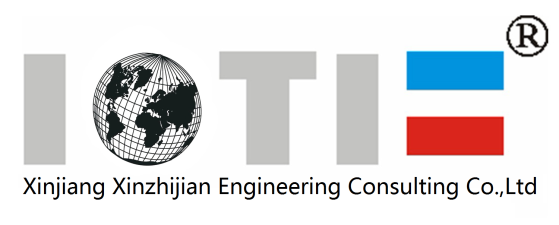 招 标 文 件文件编号：2141xzj024项目名称：哈密市中心医院2021年医疗设备采购项目新疆新之建工程咨询有限公司2021年5月目    录投标须知前附表	1第一章  招标公告	4第二章  投 标 须 知	9第三章  招标内容及技术要求	30第四章  合同主要条款	71附件：（投标书格式）附件一 投标书附件二 法定代表人资格证明书（格式）/法定代表人授权委托书（格式）附件三 关于投标文件的声明函附件四 诚信投标承诺书附件五 投标人（供应商）反商业贿赂承诺书附件六 开标一览表附件七 投标产品名称、数量、规格及报价明细表附件八 技术规格偏离表附件九 商务条款偏离表附件十 近三年同类产品销售业绩表投标须知前附表第一章  招标公告一、项目基本情况项目编号：2141xzj024项目名称：哈密市中心医院2021年医疗设备采购项目采购方式：公开招标预算金额（元）：20565000最高限价（元）：无采购需求：标项一:标项名称:哈密市中心医院麻醉机2台、高档麻醉工作站 （原装进口）2台数量:1预算金额（元）:2800000简要规格描述或项目基本概况介绍、用途：麻醉机（原装进口）2台、高档麻醉工作站 （原装进口）2台备注：标项二:标项名称:哈密市中心医院多功能产床1张、盆底生物刺激反馈仪（原装进口）1台、手术综合动力系统（原装进口）1台数量:1预算金额（元）:1215000简要规格描述或项目基本概况介绍、用途：多功能产床1张、盆底生物刺激反馈仪（原装进口）1台、手术综合动力系统（原装进口）1台备注：标项三:标项名称:哈密市中心医院电子支气管镜（原装进口）1台数量:1预算金额（元）:2550000简要规格描述或项目基本概况介绍、用途：电子支气管镜（原装进口）1台备注：标项四:标项名称:哈密市中心医院4K高清腹腔镜（原装进口）1台、高清腹腔镜（原装进口）1台数量:2预算金额（元）:4000000简要规格描述或项目基本概况介绍、用途：腹腔镜（原装进口）1台、高清腹腔镜（原装进口）1台备注：标项五:标项名称:哈密市中心医院颅脑手术显微镜（原装进口）1台数量:1预算金额（元）:3000000简要规格描述或项目基本概况介绍、用途：颅脑手术显微镜（原装进口）1台备注：标项六:标项名称:哈密市中心医院全数字化高档实时三维心脏彩色多普勒超声诊断仪（原装进口）1台数量:1预算金额（元）:3500000简要规格描述或项目基本概况介绍、用途：高档实时三维心脏彩色多普勒超声诊断仪（原装进口）1台备注：标项七:标项名称:哈密市中心医院超高档彩色多普勒超声波诊断仪（原装进口）1台数量:1预算金额（元）:3500000简要规格描述或项目基本概况介绍、用途：超高档彩色多普勒超声波诊断仪（原装进口）1台备注：合同履约期限：标项 1、2、3、4、5、6、7，交货期：3个月，质保期：2年。本项目不接受联合体投标。二、申请人的资格要求：1、符合《中华人民共和国政府采购法》第二十二条款规定。2、具有有效的营业执照。3、具有医疗器械经营许可证；货物生产厂家须具备医疗器械注册证（含登记表）及医疗器械生产许可证。4、进口设备投标人，须提供投标人营业执照原件、中华人民共和国医疗器械经营许可证原件、医疗器械注册证原件、被授权人身份证原件，由投标产品的制造或生产商投标的，须提供制造或生产商提供的介绍信或授权书原件；由代理商投标且领购招标文件的，须提供制造或生产商出具的针对本次投标的有效的唯一投标授权书原件。5、单位负责人为同一人或者存在直接控股、管理关系的不同供应商，不得参加同一合同项下的政府采购活动。除单一来源采购项目外，为采购项目提供整体设计、规范编制或者项目管理、监理、检测等服务的供应商，不得再参加该采购项目的其他采购活动。6、供应商不得为“信用中国”网站（www.creditchina.gov.cn ）中列入失信被执行人和重大税收违法案件当事人名单的供应商，不得为中国政府采购网（www.ccgp.gov.cn ）政府采购严重违法失信行为记录名单中被财政部门禁止参加政府采购活动的供应商（处罚决定规定的时间和地域范围内）。信用信息截止时点为开标前三日内。三、获取招标文件时间：2021年5月25日至2021年5月31日，每天上午10:30至13:00，下午16:00至19:00（北京时间，法定节假日除外）地点：乌鲁木齐市沙依巴克区公园北街162号文苑综合楼七楼 新疆新之建工程咨询有限公司 业务三部方式：现场获取售价（元）：200元/包投标人购买标书时应提交的资料：供应商购买招标文件时请携带法定代表人授权委托书及被授权人的身份证原件、加盖公章的营业执照复印件；所投产品为进口产品的，须提供制造或生产商出具的针对本次投标的有效的唯一投标授权书原件及加盖企业公章的复印件一份。四、提交投标文件截止时间、开标时间和地点提交投标文件截止时间：2021年6月17日 11:00（北京时间）投标地点：新疆乌鲁木齐市沙依巴克区公园北街162号文苑综合楼七楼二号会议室开标时间：2021年6月17日 11:00（北京时间）开标地点：新疆乌鲁木齐市沙依巴克区公园北街162号文苑综合楼七楼二号会议室五、公告期限自本公告发布之日起5个工作日。六、其他补充事宜无七、对本次采购提出询问，请按以下方式联系1.采购人信息： 名 称：哈密市中心医院地 址：哈密市广场北路11号联系方式： 0902-2251601 2.采购代理机构信息名 称：新疆新之建工程咨询有限公司地 址：新疆乌鲁木齐市沙依巴克区公园北街162号文苑综合楼七楼联系方式：0991-88522323.项目联系方式项目联系人：沈洁电 话：0991-88522324、同级政府采购监督管理部门名称： 哈密市财政局联系人： 阿瓦古丽监督投诉电话：  0902-2233397第二章  投 标 须 知一、总 则1. 合格的供应商1.1 凡符合《中华人民共和国政府采购法》第二十二条款规定的、有提供招标货物和服务的资格和能力，技术规范，安装调试能力强，并具有有效的营业执照（实行生产许可证制度的产品须持有生产许可证）、相关资质证书的国内货物制造商、经销商，符合本项目招标公告资质要求的，承认和履行招标文件中的各项规定者，均可参加投标。1.2 凡参加投标的制造商必须具有国际或国内相应的招标货物制造资质等级，信誉可靠，且应具有履行本招标文件规定的有关义务的能力。1.3 供应商在本次招标活动中，必须遵循《中华人民共和国政府采购法》及其实施条例（658号令）、《政府采购货物和服务招标投标管理办法》（财政部87号令）、《财政部关于加强政府采购货物和服务项目价格评审管理的通知》财库（2007）2号文的规定。1.4 本项目不接受联合体投标。1.5 不符合1.1、1.2、1.3、1.4条款规定的供应商，其投标将被拒绝。2. 定义2.1“采购代理机构”系指新疆新之建工程咨询有限公司2.2“供应商”系指向采购代理机构提交投标文件的货物制造商、经销商。2.3“货物”系指卖方按合同要求，须向买方提供的设计文件、货物、机械、材料、备品、手册及其他技术资料和材料。2.4“服务”系指按合同规定卖方须承担的运输、装卸、安装调试、技术协助、培训和交付使用后质保期内应履行的义务及售后服务等其他类似的义务。2.5“卖方”系指提供合同货物和服务的经济实体。本次招标指有关中标人。2.6“买方”系指购买货物和服务的单位，即为本次招标的采购人。2.7“节能产品”或者“环保产品”是指财政部发布的《节能产品政府采购清单》或者《环境标志产品政府采购清单》的产品。 2.8“进口产品”是指通过中国海关报关验放进入中国境内且产自关境外的产品，详见《关于政府采购进口产品管理有关问题的通知》(财库[2007]119号)、《关于政府采购进口产品管理有关问题的通知财办库》（财库[2008]﹞248号）。3. 其他要求3.1 供应商应自行承担所有与本次招标投标有关的费用，而不论投标的结果如何。3.2 政府采购政策支持3.2.1 产品符合政府采购强制采购政策的，实行强制采购；符合政府采购优先采购政策的，产品享受节能产品、环境标志产品优惠(由供应商在报价文件中选择并填报，评审时进行价格优惠)；供应商享受支持中小企业发展政策优惠的，可以与同时享受节能产品、环境标志产品优惠累加优惠。财政部门关于政府采购强制采购、优先采购的政策规定可在中国政府采购网(www.ccgp.gov.cn)查询。本项目价格扣除比例见投标须知前附表。3.2.2 同一项目中部分产品属于优先采购政策的，评审时只对该部分产品的报价实行价格优惠。3.2.3 为推进政府采购诚信体系建设，供应商在签署相关承诺，提供相关信息前，应认真阅读财政部门相关政策规定。二、 招 标 文 件4. 招标文件4.1 招标文件用以阐明所需货物和服务、招标投标程序和合同条款。包括：4.1.1 投标邀请4.1.2 投标须知前附表4.1.3 招标书4.1.4 投标须知4.1.5 招标内容及技术要求4.1.6 合同主要条款附件：（投标书格式）附件一 投标书附件二 法定代表人资格证明书（格式）/法定代表人授权委托书（格式）附件三 关于投标文件的声明函附件四 诚信投标承诺书附件五 投标人（供应商）反商业贿赂承诺书附件六 开标一览表附件七 投标产品名称、数量、规格及报价明细表附件八 技术规格偏离表附件九 商务条款偏离表附件十 近三年同类产品销售业绩表4.2  供应商应认真阅读招标文件中所有的事项、格式、条款和规范等要求。如果没有按照招标文件要求提交全部资料或者投标文件没有对招标文件做出实质性响应，其投标将被拒绝。5. 招标文件的澄清和修改5.1 采购人如需对已发出的招标文件进行必要澄清或者修改的，澄清或者修改的的内容可能影响到投标文件编制的，采购代理机构应当在投标文件截止时间十五日前，并以书面形式通知所有获取招标文件的潜在供应商。该澄清或者修改的内容为招标文件的组成部分。三、投标文件的编制6. 投标文件的编写6.1 供应商应仔细阅读招标文件,了解招标文件的要求，并在充分理解招标文件提出的货物技术规范、服务和商务条款后的基础上制作投标文件。7. 投标的语言及计量单位7.1 供应商的投标文件以及供应商与采购代理机构就有关招标活动的所有来往函电均应使用中文。如果投标文件或与投标有关的其它文件、信件及来往函电以其它语言书写的，供应商应将其译成中文。7.2 投标文件中所使用的计量单位除招标文件中有特殊规定外，一律使用法定计量单位。8. 投标文件构成8.1 供应商编写的投标文件应按下列顺序及内容提供：8.1.1 资格证明文件(以下文件必须在有效期内)(1) 企业营业执照（复印件加盖公章，原件或者针对复印件开具的公证书原件开标时携带备查)。(2)医疗器械经营（生产）许可证（复印件加盖公章，原件或者针对复印件开具的公证书原件开标时携带备查)。(3)投标代表的授权委托书(原件一式两份，一份装订在正本，一份开标时携带备查，复印件装订在副本中)及被授权人身份证复印件（身份证原件开标时携带备查）。授权委托书应由法定代表签名并加盖企业公章，私章无效。(4)投标保证金（被采购代理机构认可的缴纳凭证）。(5)参加政府采购活动近三年内在经营活动中没有重大违法记录的书面声明。（附：供应商未成为“信用中国”网站（www.creditchina.gov.cn ）中列入失信被执行人和重大税收违法案件当事人名单的供应商，未成为中国政府采购网（www.ccgp.gov.cn ）政府采购严重违法失信行为记录名单中被财政部门禁止参加政府采购活动的供应商（处罚决定规定的时间和地域范围内）。信用信息截止时点为开标前三日内。）(6)供应商认为有必要提供的声明及文件资料。8.1.2 商务投标书(1) 开标一览表(2) 投标货物名称、数量、规格及报价明细表(3) 商务条款偏离表(4) 近三年同类产品销售业绩（附合同或者中标通知书复印件）(5) 售后服务承诺书及培训计划(6) 若为进口产品（含主要配件），须提供报关单和检验检疫证；所需的进口机电证（如需要），报关、商检、计量等相关事宜，由供应商负责办理，费用由供应商承担。(7) 供应商认为有必要提供的声明及文件资料8.1.3 技术投标书(1) 产品的详细技术参数说明供应商所投产品必须提供国家权威部门出具的检验报告和对外印刷的宣传彩页作为其技术指标的支持资料（国家无需检测的设备可以不提供检验报告）。对未提供技术支持资料的，或参数与其提供的技术支持资料不一致的，均视为偏离。(2) 技术规格偏离表（供应商须对第三章所有技术参数条款逐条列明是否响应，如有偏离，须一一列明）(3) 备品备件及专用工具清单(4) 产品样册、说明书、图纸技术资料及产品质量获奖荣誉证书复印件(5) 供应商认为有必要提供的声明及文件资料8.2 第8.1.1条中第(1)(2)(3)(4)(5)项、第8.1.2条中第(1)(2)(3)(5)项、第8.1.3条中第(2)(3)项为必备项，供应商在投标文件中必须提供有关材料，如果缺项，或不符合要求，将导致投标无效。8.3 供应商在投标中违反国家有关法律法规的强制性规定的，其投标按未满足招标文件实质性要求处理。9. 投标书格式9.1 供应商应按招标文件提供的格式完整地填写所提供的货物、服务、数量及价格。10. 投标报价10.1 供应商应按招标文件所附的《开标一览表》和《投标产品名称、数量、规格及报价明细表》中的项目，标明拟提供货物和服务的单价和总价。如单价和总价不符，以单价累计为准。10.2 本标针对每种货物只接受一个报价，不接受备选方案，但不拒绝优惠声明，优惠声明需在《开标一览表》备注中填写。10.3 供应商应按招标文件的要求对有关设计、货物及其配套服务的全部内容进行报价。投标报价应包括：10.3.1 外购、外协、配套件、原材料及功能设计生产制造、检验、油漆、包装、保险、利税、管理、备品备件、专用工具、运杂、安装调试、人员培训等费用。10.3.2 招标文件中特别要求的零、备件费用。10.3.3 分项报价明细表中特别要求的安装、调试、运输及培训费用。10.3.4 所需的进口机电证（如需要），报关、商检、计量等相关事宜，由供应商负责办理，费用由供应商承担。11. 投标货币11.1 本次投标货币为人民币。12. 证明供应商合格和资格的文件12.1 按照第8条规定，供应商应提交证明其有资格参加投标和一旦其投标被接受则有能力履行合同的文件，并作为其投标文件的一部分。12.2 供应商应填写并提交招标文件所要求的资格证明类文件。13. 证明货物的合格性和符合招标文件规定的文件13.1 按照第8条规定，供应商应提交招标文件要求的货物及其服务的合格性及符合招标文件规定的证明文件。证明文件可以是手册、图纸和资料，并作为投标文件的一部分。13.2 供应商应逐条阅读招标文件要求的技术规格及商务条款要求，指出自己提供的货物和服务是否对招标文件做出响应，并将不能响应之处在招标文件所附的“技术偏离表”和“商务偏离表”中一一列出。13.3 证明货物的合格性和符合招标文件规定的文件应包括下列内容：13.3.1 投标货物的试(检)验报告、鉴定证书（复印件）；13.3.2 执行的制造、验收标准；13.3.3 荣获产品质量、生产管理等方面的荣誉证书（复印件）；13.3.4 有关的产品样册、手册、图纸和资料；13.3.5 供应商认为有必要提供的其它证明文件；14. 投标文件的有效期14.1 投标文件从实际开标之日起 90 天内有效。14.2 在特殊情况下，在原投标有效期届满之前，采购代理机构可与投标单位协商延长投标文件的有效期，并经投标方确认。15. 投标文件的书写要求、签署及份数。15.1 投标文件正本须用不褪色的墨水笔书写或打印。15.2 投标文件的书写应清楚工整，修改处应由供应商授权代表签字或盖章。15.3 未实质性响应招标文件、或者关键字迹潦草、关键内容表达不清、或者未按要求填写或可能导致非唯一理解的投标文件将不能通过符合性检查，按重大偏离处理。15.4 投标文件应由企业法人或法人授权代表在所有规定签章处逐一签署及加盖单位的公章。15.5 投标文件的份数：详见《投标须知前附表》。供应商应在投标文件封面左上角注明“正本”、“副本”字样，一旦正本和副本不符，以正本为准，参考资料不限量。15.6 供应商可根据投标货物的具体需要自行编制其它文件一式5份纳入投标书中。15.7 投标文件应采用双面打印，必须编写目录、页码（页码应连续）及评分索引表（示例见下表），并胶装成册。（非胶粘方式装订的响应书一律视同活页装订），活页方式装订视为响应无效。详细评分表目录索引16. 投标保证金16.1 投标保证金金额：详见“投标须知前附表”。16.2 投标保证金用于保护本次招标免受供应商的违规、违约行为而引起的风险。16.3 投标保证金应用人民币，以非现金形式的电汇、网银支付提交。由供应商按第一章《招标书》中明确的银行、帐号，并按16.1条要求的数额办理，投标保证金须于2021年6月17日下午11:00前，交到新疆新之建工程咨询有限公司指定的帐户，公示期结束后予以退还。对未按要求提交投标保证金的，其投标无效。16.4 投标保证金的退还在该项目评标公示期满后，新疆新之建工程咨询有限公司收到由供应商提供的以下资料后五个工作日内退还：1）打印并加盖供应商公章的账户信息：行名、行号、户名、账号；2）加盖投标人财务公章的第二联复写收据原件，收据中需写明项目名称及项目编号。16.5 发生以下情况投标保证金可能被没收：16.5.1 如果供应商在投标有效期内撤销投标；16.5.2 如果供应商串通投标的；16.5.3 如果中标人未能做到：a. 按29条规定签定合同；b. 第32条有关缴纳中标服务费的规定；c. 按招标文件要求提交合同履约保证金的。四、投标文件的递交17. 投标文件的密封与标记17.1 供应商应将投标文件正本和副本分别装入信袋内加以密封，分别在信袋上标“正本”或“副本”，并在密封处加盖公章（或合同专用章）。17.2 供应商应将填好的开标一览表单独密封一份在信袋内，在密封处加盖公章（或合同专用章），在信袋上注明“开标一览表”字样，作为投标文件的一部分。17.3 所有投标文件信袋封口处均应加贴封条，封条上应写明：⑴采购代理机构单位：新疆新之建工程咨询有限公司⑵项目名称：哈密市中心医院2021年医疗设备采购项目(第  包）⑶招标编号：2141xzj024/   ；⑷投标企业名称和地址：⑸注明“开标前不准启封”，“正本”，“副本”。17.4 未按本须知要求密封、标记和投递的投标文件，采购代理机构不对其后果负责。18. 投标文件递交的截止日期18.1 供应商必须在《投标须知前附表》中规定的时间之前将投标文件送达到规定的地点。18.2 超过招标文件规定的投标截止时间送达的投标文件将不予接受。19. 投标文件的修改、撤回和撤销19.1 供应商对其投标文件进行的修改或撤回应以书面形式并在招标文件规定的投标截止时间前送达或邮寄到采购代理机构手中。19.2 供应商对投标文件的修改或撤回应按第17和18条规定进行准备、密封、标注和递交。19.3 投标截止时间以后，不允许对投标文件进行修改。19.4 供应商不得在投标截止时间起至投标文件有效期满前撤销投标文件，否则其投标保证金将被没收。20. 有下列情形之一的，视为供应商串通投标，其投标无效：⑴ 不同供应商的投标文件由同一单位或者个人编制;⑵ 不同供应商委托同一单位或者个人办理投标事宜;⑶ 不同供应商的投标文件载明的项目管理成员或者联系人员为同一人;⑷ 不同供应商的投标文件异常一致或者投标报价呈规律性差异;⑸ 不同供应商的投标文件相互混装;⑹ 不同供应商的投标保证金从同一单位或者个人的账户转出。五、开标21. 开标21.1 除非采购代理机构另外书面通知，本项目将按本招标文件《投标须知前附表》中规定的时间和地点开标。21.2 开标时，供应商须在密封的投标文件之外随身携带《投标须知前附表》第20条要求的证件，以备开标结束后，采购人对其资格进行审查。21.3 开标时唱《开标一览表》的内容，投标人名称、数量和投标价格等在唱标时一并唱出。21.4 唱标完毕后，如果供应商对所唱《开标一览表》内容有异议，应当场立即提出。经现场公证人员及监标人员确认，认为有必要重新唱标的，由唱标员重新唱标。21.5 所有唱标均记录在案，并经各供应商代表、公证人员和监标人员签字，作为各供应商投标文件的组成部分。六、资格审查22. 资格审查22.1 开标结束后，采购人按照本章第8.1.1条中第1-5项规定的内容对各供应商的投标文件进行资格审查。资格审查不合格的，其投标无效。22.2 合格供应商不足三家的，不进行评标。七、评标和定标23. 评标原则23.1 本项目的评标遵循公平、公正、科学、择优的原则。23.2 评标委员会将严格按照《中华人民共和国政府采购法》及其实施条例（658号令）、《政府采购货物和服务招标投标管理办法》（财政部87号令）、《财政部关于加强政府采购货物和服务项目价格评审管理的通知》财库（2007）2号文等相关法律法规的规定依法评标，维护招标投标各方当事人的合法权益。23.3 不徇私情，不明招暗定。23.4 资格审查合格的供应商，均有同等机会参加竞争。23.5 评标人员不得私自泄露评标内容，不得进行旨在影响评标结果公正、公平的任何活动。24. 评标方法24.1 采购代理机构将根据有关法律法规的规定组建本次招标的评标委员会。评标委员会成员由本行业相关技术、经济等方面的专家组成。其中，技术、经济等方面的专家不少于成员总人数的三分之二。24.2 评标的依据为招标文件和投标文件。根据相关法律法规的规定，评标委员会不以任何外部证据作为其评标的依据或标准。24.3 评标过程将严格保密。开标后直到授予中标人合同止，凡是属于审查、澄清、评价和比较的有关评标资料以及授标建议等均不得向供应商或其他无关的人员透露。24.4 在评标的整个过程中，供应商所进行的旨在影响评标结果的活动，可能导致其投标被拒绝，或者被取消中标资格。24.5 本次招标采用综合评分法进行评标。评标分符合性审查和详细评审两个阶段。24.5.1 只有通过符合性审查的投标文件才可进入详细评审阶段。24.5.2 详细评审分为商务评审（含投标报价得分计算）和技术评审两个部分。24.6 符合性审查评标委员会对符合资格的供应商的投标文件进行符合性审查，以确定其是否满足招标文件的实质性要求，是否存在重大偏离。重大偏离系指投标文件的有效性、真实性、合同的供货范围、质量、性能和规格等内容在实质上与招标文件形成了重大的不一致，而这种不一致可能限制了买方的权力和供应商的义务，纠正或承认这些偏离将会对该供应商和其它供应商合理的竞争地位产生不公正的影响。与招标文件有重大偏离的投标文件将被拒绝，投标无效。具体评审内容系指：24.6.1 投标文件组成不完整，主要内容未能按招标文件规定的内容、格式填写、装订；24.6.2 投标文件的有效期不满足招标文件的规定；24.6.3 投标代表授权书未能由法定代表人签署并加盖公章；24.6.4 投标文件没有按照规定在应由企业法人或法人授权代表在所有规定签章处逐一签署及加盖单位公章的；24.6.5 投标文件针对同一种货物出现了两个或两个以上的报价；24.6.6 明显不符合招标文件关于对招标货物技术规格和标准的要求；24.6.7 投标文件载明的招标项目交货期限超过招标文件规定的期限；24.6.8 投标文件载明的供货范围、货物包装方式、检验标准和方法等不符合招标文件的要求；24.6.9 供应商的报价超过预算价或最高限价；24.6.10 投标文件含有采购人不能接受的附加条件；24.6.11 不符合法律、法规和招标文件中规定的其他实质性要求。24.7 对通过符合性审查的投标文件，评标委员会将对其进行算术性修正。算术性修正是指对投标文件报价出现前后不一致的进行校核，并对其算术上和运算上的差错给予修正。修正的原则如下：24.7.1 投标文件中开标一览表内容与投标文件中相应内容不一致的，以开标一览表为准；24.7.2 投标文件的大写金额和小写金额不一致的，以大写金额为准；24.7.3 单价金额小数点或者百分比有明显错位的，以开标一览表的总价为准，并修改单价；24.7.4 总价金额与按单价汇总金额不一致的，以单价金额计算结果为准。24.7.5 同时出现两种以上不一致的，按照上述规定的顺序修正。修正后的报价须供应商确认，如果供应商拒绝确认，其投标无效。24.7.6 对不同文字文本投标文件的解释发生异议的，以中文文本为准。24.7.7 评标委员会将拒绝被定为实质上非响应性的投标，供应商不能通过修正或撤销不符之处而使其投标成为响应性投标。24.7.8 评标委员会将允许投标中有微小的不正规、不一致或不规则，而该微小之处不构成重大偏离。24.8 详细评审24.8.1 评标委员会对符合性审查合格的投标文件进行商务和技术评审，综合比较与评价。以投标文件能最大限度地满足招标文件中规定的各项评价标准为依据，独立地对各投标文件进行评审和打分。24.8.2 评标委员会将对下述评审因素进行量化，并根据评委会每个成员对投标文件的评审和理解进行打分，满分为100分。商务部分权重占40%，其中价格满分为30分，商务条件满分为10分；技术部分权重占60%，满分为60分。供应商两部分的分值相加，即为该供应商的综合评估分。具体分值见下表：A、商务部分B、技术部分24.8.2.1  对于商务部分（投标报价）的评分，按以下方法进行：价格分统一采用低价优先法计算，即满足招标文件要求且评标价格最低的报价为评标基准价，其价格分为满分。其他供应商的价格分统一按照下列公式计算：报价得分=(评标基准价／评标价格)×30%×100评标价格=供应商的投标报价（经算数性修正的）-政府采购政策优惠价格扣除。本项目将对小型和微型企业产品的价格给予6%的扣除，用扣除后的价格参与评审打分。若供应商和小微企业产品/服务制造商均符合小微企业条件，并且提供了《中小企业声明函》及加盖单位公章的声明函附件（须说明供应商和产品制造商的从业人员、营业收入、资产总额等相关情况）的，则其评标价格=供应商报价中属于小型和微型企业产品的价格部分×（100%-6%）+供应商报价中不属于小型和微型企业产品的价格部分；否则，其评标价=投标报价。24.8.2.2  在价格评审中，评标委员会认为投标人的报价明显低于其他通过符合性审查投标人的报价，有可能影响产品质量或者不能诚信履约的，应当要求其在评标现场合理的时间内提供书面说明，必要时提交相关证明材料，供应商不能证明其报价合理性的，评标委员会应当将其作为无效投标处理。24.8.2.3  在技术评审中，应当考虑设备的技术参数响应情况、设备技术水平、工艺水平等因素，以及设备的功能性、整体配套性、经济性、先进性、稳定性等因素；设备故障率情况及故障响应时间等因素；售后服务应当考虑其服务的承诺内容、具体措施及其可行性等因素；业绩应当考虑供应商近三年的类似销售业绩，以确定供应商类似项目的供货经验及组织管理能力等。涉及政府采购政策优惠的，按投标须知前附表规定调整供应商的技术、价格得分或总得分。涉及多处获得政府采购政策优惠的，涉及调整得分的，按规定调整得分；涉及调整价格的，按规定调整价格。24.8.2.4  节能、环境标志产品评审优惠内容及加分幅度：根据《国务院办公厅关于建立政府强制采购节能产品制度的通知》（国办发[2007]51号）和财政部、发展改革委发布的《节能产品政府采购实施意见》（财库[2004]185号）的规定，本次采购货物中属政府强制采购节能产品的，供应商所投产品必须是《节能产品政府采购清单》内产品，并提供清单内证明材料，否则投标无效。其他产品若属于“节能产品政府采购清单”内产品，在同等条件下，优先采购清单中的产品。“节能产品”系指列入财政部、国家发改委最新公布《节能产品政府采购清单》的产品；“环境标志产品”系指列入财政部、环保部最新公布的《环境标志政府采购清单》的产品。同一合同包内的节能、环境标志、政府采购产品部分加分只对属于清单内的非强制类产品进行加分，强制类产品已作为投标时强制性要求不再给予加分。若节能、环境标志清单内的产品仅是构成投标产品的部件、组件或零件的，则该投标产品不予加分。价格项加分：1、（节能清单部分产品的价格/投标报价）×3%×价格项满分值2、（环境清单部分产品的价格/投标报价）×3%×价格项满分值技术项加分：1、（节能清单部分产品的价格/投标报价）×3%×技术项满分值2、（环境清单部分产品的价格/投标报价）×3%×技术项满分值注：1、供应商须提供23期《节能产品政府采购清单》关于投标产品当前页的打印件；2、供应商提供21期《环境标志产品政府采购清单》关于投标产品当前页的打印件；24.8.2.5属于中小企业评审优惠内容及价格扣除幅度：根据中华人民共和国财政部、中华人民共和国工业和信息化部《政府采购促进中小企业发展暂行办法》（财库[2011]181号）文件的规定，属于中小企业评审优惠内容及幅度如下：（一）中小企业（含中型、小型、微型企业）应当同时符合以下条件：①符合中小企业划分标准（按《关于印发中小企业划型标准规定的通知》（工信部联企业〔2011〕300号）执行）；②提供本企业制造的货物、承担的项目或者服务，或者提供其他中小企业制造的货物。本项所称货物不包括使用大型企业注册商标的货物；③小型、微型企业提供中型企业制造的货物的，视同为中型企业。（二）价格扣除办法：①对于非专门面向中小企业的项目，对小型和微型企业（或联合体各方均为小型、微型企业的）产品的价格给予6%的扣除，用扣除后的价格参与价格分的评审。（三）小型和微型企业适用价格扣除办法时应提供的相关资料：① 《中小企业声明函》。② 供应商应提供所投标产品生产厂家的属地主管部门出具的证明函；③ 供应商应同时提供以上二个材料，否则将不给予价格扣除。④ 供应商需在投标文件报价部分中“投标分项报价表”中逐项注明所投产品的生产厂家具体名称并备注是否属于小型、微型企业。若所投标产品为进口产品的，不适用《政府采购促进中小企业发展暂行办法》。根据中华人民共和国财政部、中华人民共和国民政部、中国残疾人联合会《关于促进残疾人就业政府采购政策的通知》（财库[2017]141号）文件的规定：残疾人福利性单位视同小型、微型企业。供应商若为残疾人福利性单位，须在投标文件中提供《残疾人福利性单位声明函》，否则将不给予价格扣除。供应商须对其声明的真实性负责，若与事实不符的，将依照《政府采购法》第七十七条第一款的规定追究法律责任。24.8.3  各评标委员会成员对每个供应商的上述指标的打分（除报价外）的算术平均分，加上经计算的报价得分，即为该供应商的最终综合评审分。评标委员会将按供应商得分顺序由高到低依次排名，得分相同的，按投标报价由低到高顺序排列。得分及报价相同的，按技术指标优劣顺序排列。得分最高的前一至三名供应商将成为中标候选人。24.8.4  使用综合评分法的采购项目，提供相同品牌核心产品且通过资格审查、符合性审查的不同供应商参加同一合同项下投标的，按一家供应商计算，评审后得分最高的同品牌供应商获得中标人推荐资格，评审得分相同的，由评标委员会按照报价最低的供应商，推荐其作为中标候选人，其他同品牌投标人不作为中标候选人。24.8.5  最低报价不作为评标的唯一依据。采购人不承诺将合同授予报价最低的供应商。24.8.6  经评标委员会评议，认为投标报价过高、均超出采购人预算或最高限价的项目，可以不确立中标人，重新组织招标。25. 投标文件的澄清25.1 评标委员会在评标过程中有权随时请供应商就投标文件中含混之处加以澄清或答疑。25.2  供应商对要求澄清的问题应以书面形式明确答复，并应有法人授权代表的签署。25.3  供应商的澄清文件是投标文件的组成部分，并取代投标文件中被澄清的部分。25.4  投标文件的澄清不得改变投标的实质内容。26．中标人的确定26.1  评标委员会按照招标文件的评标办法负责向采购人推荐一家或一至三家供应商为中标候选人。26.2  中标供应商拒绝与采购人签订合同的，采购人可以按照评审报告推荐的中标人名单排序，确定下一候选人为中标人，也可以重新开展政府采购活动。27. 中标通知27.1 采购代理机构将在中标结果公示发布的同时，以书面形式向中标单位发出《中标通知书》。27.2 采购代理机构在《中标通知书》发出后五个工作日内退还未中标人的投标保证金，在采购合同签订后五个工作日内退还中标人的投标保证金。对于所有供应商的投标文件均不予以退还，但对其承担保密责任。28. 拒绝某些或所有投标的权力。28.1 采购人或采购代理机构有权在《中标通知书》发放之前的任何时候拒绝任何有不正当行为或扰乱正常招标工作的供应商，由此对相关供应商造成的损失不负责任。七、授予合同29. 签订合同29.1 中标人收到《中标通知书》后，须按有关规定与招标方签定经济合同。合同的签订一般在《中标通知书》发出后30天内进行，但采购人事先约定的情况除外。29.2 合同签订后，卖方应按合同的规定履行合同，未按规定履约的，采购人有权取消合同，并且不退还中标人的投标保证金。29.3 中标合同不得转让或分包。如需对合同的非主体部分进行转让或分包，供应商必须在投标文件中予以说明，并需经采购人同意。否则，采购人有权取消中标人的中标资格。29.4 如中标人未按有关规定与采购人签订合同或提交合同履约保证金的，采购人可以选择其他中标候选人为中标人，并组织中标人和采购人签订经济合同。29.5 合同履约保证金的形式为银行保函，另有约定的，按照约定条件执行。30. 合同的组成30.1 下列文件均为经济合同不可分割的组成部分：30.1.1 招标文件及其附件、补遗文件；30.1.2 中标的投标文件及其他附件；30.1.3 经确认的答疑记录；30.1.4 中标通知书。八、买方授标时更改采购货物数量的权利31. 采购人在采购合同履行期间，有权按“投标须知前附表”第14项约定的内容对“货物需求表”中规定的货物数量和服务予以局部增加或减少，但不得对单价或其它实质性内容做任何改变，对增减的数量按同类型中标产品价结算货款。九、其他事项32. 中标服务费32.1 中标人应按本招标文件的规定，在《中标通知书》核发时至核发后3天内，向采购代理机构支付中标服务费。其计算标准和方法参照发改价格[2011]534号文件标准执行。采购代理机构也可直接从中标人的投标保证金内扣除。32.2 中标服务费的计算基数是中标人投标报价的总金额，即中标通知书中载明的中标金额。需要开具增值税专用发票，供应商请提供增值税专用发票开票信息（需加盖财务专用章）；33. 本招标文件是根据《中华人民共和国政府采购法》及其实施条例（658号令）及《政府采购货物和服务招标投标管理办法》（87号令）规定编制的，解释权属新疆新之建工程咨询有限公司。34. 为了做好投标工作，供应商应组织有关商务和技术人员，认真解答或澄清评标委员会在评标过程中提出的有关商务和技术问题。所有与本标书有关的函电请按下列通讯地址联系：采购代理机构：新疆新之建工程咨询有限公司通讯地址：新疆乌鲁木齐市沙依巴克区公园北街162号文苑综合楼七楼邮    编：830002联 系 人：楼谦  沈洁  电    话：0991-8852232传    真：0991-8852230 第三章  招标内容及技术要求需求一览表第一包 麻醉工作站等一、高端麻醉机（2台）1. 原装进口。2. 后备电池使用时间≧90分钟。3. 气源：三气源3.1 氧气O2：在供氧低于190Kpa时报警。3.2 笑气N2O：当氧气供应失灵时，具有笑气自动切断装置。3.3 空气Air：可用于氧浓度调节4. 流量计：电子流量计。5. 潮气量范围（容量模式设置值）：20-1400ml6. 电子新鲜气体混合：采用全自动电子新鲜气体混合器，只需设定目标氧浓度即可。7. 新鲜气体自动指示系统，屏幕显示，可以智能提示新鲜气体流量设置数值，方便麻醉过程中新鲜气体的精确管理设置，有据可依8. 呼吸模式：标配容量控制通气IPPV、压力控制通气PCV、同步容量控制通气SIMV-VC、同步压力控制通气SIMV-PC、手动通气、自主呼吸。9. 气体检测：9.1 内置气体检测系统，麻药自动识别功能，不与主机分离9.2 氧气、笑气、二氧化碳吸入、呼出浓度监测9.3 氧气监测：采用顺磁氧监测技术9.4 五种麻醉剂（氟烷、安氟醚、异氟醚、七氟醚、地氟醚）吸入、呼出浓度监测9.5 下列参数以波形描记显示：氧气、笑气、二氧化碳、五种麻醉剂（氟烷、安氟醚、异氟醚、七氟醚、地氟醚）9.6 MAC自动值监测，年龄自动校正10. 挥发罐：10.1 标配原装进口同品牌挥发罐。10.2 装满麻药时，挥发罐也可以运输，无需排空转运，转运时可任意角度放置，终生免维护。11. 呼吸回路11.1 模块化呼吸回路，所有模块可以耐受134℃高温高压消毒。11.2 自带回路加热系统，保证回路无积水11.3 所有传感器及连接电缆内置在回路内。11.4 小的二氧化碳吸收罐<2升。11.5 机控转手控模式一键切换，无需调节APL阀12. 呼吸机：12.1 电动电控或气动电控呼吸机，全中文操作和显示，氧供故障时可抽取室内空气继续工作。12.2 触发范围：1-10 L/min12.3 呼吸频率：3-100次/分钟。12.4 最大吸气流速：150 L/min12.5 呼吸比：5：1到1：99。12.6 压力限制范围：15-70cmH2O。12.7 PEEP范围：0-1-2-3-4-20cmH2O连续可调。12.8 配置安全氧功能，不开机也可正常手动麻醉，保证麻醉安全。13. 数位和波形检测：13.1 监测参数：潮气量、分钟通气量、气道压（峰压、平台压、平均压、PEEP）实时呼吸波形描记。13.2 报警参数：气道压、潮气量、分钟通气量、窒息。14. 传感器：14.1 高精度热丝式流量传感器，误差正负5%。14.2 流量传感器经久耐用，养护方便。15. 顺磁氧监测氧浓度技术，终身不用采购氧电池。16. 主机显示屏≧12英寸彩色显示屏幕全中文操作和显示17. 其他17.1 标配外接新鲜气体出口，用于连接半开放的呼吸回路17.2 标配外接辅助氧流量计，通过麻醉机的气体供应系统进行吸氧治疗二、麻醉工作站（2台）1. 原装进口。2. 后备电池使用时间≧90分钟。3. 气源：三气源3.1 氧气O2：在供氧低于190Kpa时报警。3.2 笑气N2O：当氧气供应失灵时，具有笑气自动切断装置。3.3 空气Air：可用于氧浓度调节4. 流量计：电子流量计。5. 潮气量范围（容量模式设置值）：20-1400ml6. 电子新鲜气体混合：采用全自动电子新鲜气体混合器，只需设定目标氧浓度即可。7. 新鲜气体自动指示系统，屏幕显示，可以智能提示新鲜气体流量设置数值，方便麻醉过程中新鲜气体的精确管理设置，有据可依8. 呼吸模式：标配容量控制通气IPPV、压力控制通气PCV、同步容量控制通气SIMV-VC、同步压力控制通气SIMV-PC、手动通气、自主呼吸。9. 气体检测：9.1 内置气体检测系统，麻药自动识别功能，不与主机分离9.2 氧气、笑气、二氧化碳吸入、呼出浓度监测9.3 氧气监测：采用顺磁氧监测技术9.4 五种麻醉剂（氟烷、安氟醚、异氟醚、七氟醚、地氟醚）吸入、呼出浓度监测9.5 下列参数以波形描记显示：氧气、笑气、二氧化碳、五种麻醉剂（氟烷、安氟醚、异氟醚、七氟醚、地氟醚）9.6 MAC 自动值监测，年龄自动校正10. 挥发罐：10.1 标配原装进口同品牌挥发罐。10.2 装满麻药时，挥发罐也可以运输，无需排空转运，转运时可任意角度放置，终生免维护。11. 呼吸回路11.1 模块化呼吸回路，所有模块可以耐受134℃高温高压消毒。11.2 自带回路加热系统，保证回路无积水11.3 所有传感器及连接电缆内置在回路内。11.4 小的二氧化碳吸收罐<2升。11.5 机控转手控模式一键切换，无需调节APL阀12. 呼吸机：12.1 电动电控或气动电控呼吸机，全中文操作和显示，氧供故障时可抽取室内空气继续工作。12.2 触发范围：1-10 L/min12.3 呼吸频率：3-100次/分钟。12.4 最大吸气流速：150 L/min12.5 呼吸比：5：1到1：99。12.6 压力限制范围：15-70cmH2O。12.7 PEEP范围：0-1-2-3-4-20cmH2O连续可调。12.8 配置安全氧功能，不开机也可正常手动麻醉，保证麻醉安全。13. 数位和波形检测：13.1 监测参数：潮气量、分钟通气量、气道压（峰压、平台压、平均压、PEEP）实时呼吸波形描记。13.2 报警参数：气道压、潮气量、分钟通气量、窒息。14. 传感器：14.1 高精度热丝式流量传感器，误差正负5%。14.2 流量传感器经久耐用，养护方便。15. 顺磁氧监测氧浓度技术，终身不用采购氧电池。16. 主机显示屏≧12英寸彩色显示屏幕全中文操作和显示17. 其他17.1 标配外接新鲜气体出口，用于连接半开放的呼吸回路17.2 标配外接辅助氧流量计，通过麻醉机的气体供应系统进行吸氧治疗18. 麻醉监护仪原装进口，一体化设计，移动方便；19. 配备≧15英寸彩色TFT显示屏，分辨率800×600，具备至少12通道波形显示能力；20. 全中文操作系统，触摸屏设计，可手写输入病人姓名；21. 支持测量参数：ECG，呼吸（阻抗式和热敏式），SpO2，NIBP，IBP，体温，可升级测量参数：有创血压，心排量，CO2（主流法和旁流法），Flow/Paw，BIS，麻醉气体（CO2，O2，N2O，agent）等22. 心电监护22.1 支持3、6、10导联电极心电监护；22.2 心率计数范围：0, 15到300次/分钟，心率计算方法：平均和瞬时法22.3 具备心律失常基本模式和扩展模式，在扩展模式下支持23种心律失常分析；22.4 波形显示增益选择：×1/4，×1/2，×1，×2，×4，或者自动22.5 内置12导心电分析软件，支持输出12导心电分析报告，可检测近200个项目的检测；23 呼吸监护23.1 胸阻抗法，可选择R-L和R-F导联进行呼吸监护23.2 呼吸频率范围：0~150次/分钟23.3 波形增益控制：×1/4，×1/2，×1，×2，×4，24. 血氧饱和度监护24.1 显示更新周期：每3秒或当报警产生时24.2 波形灵敏度控制：×1/8，×1/4，×1/2，×1，×2，×4，×8或者自动24.3 同步音可选脉搏音24.4 血氧饱和度探头可水洗、浸泡消毒25 无创血压NIBP25.1 检测方法：震荡法；25.2 压力显示范围：0到300mmHg，具备新生儿和儿童、成人模式；25.3 检测模式：手动、定时、连续、PWTT自动测量模式和腰麻模式；26. 双有创血压26.1 检测范围：-50到300mmHg26.2 血压显示更新周期：每3秒或报警产生时26.3 同步音可选有创血压脉率26.4 标准配置3个有创血压接口，可同时实现双导有创血压和双体温检测；27. 温度27.1 测量范围0到40℃27.2 标准配置两导温度监护接口，连接温度传感器即可使用,可实现2道体温和心排量同时检测；28 内置心排量监护分析模块，配置心排量缆线即可检测心排量，测量方法：热稀释法29. 主流呼吸末CO2监护29.1 内置呼吸末CO2分析模块，配置探头即可检测患者呼吸末29.2 预热时间：5秒，响应时间：120ms29.3 呼吸频率计数范围：0到150次/分钟29.4 内置主流呼吸末模块，配置主流探头后可支持插管病人和非插管病人的呼吸末监护；30. 支持BIS监护功能；30.1 配置脑电双频指数检测范围：0到10030.2 信号质量指数：范围0-100%30.3 提供最后一分钟时段内BIS、SEF、SR数值的可靠性。30.4 可存储72小时BIS，2个通道脑电图的全息波形31. 可支持48小时5导波形的存储和回顾；32. 可升级AEEG和8通道脑电功能。33. 支持6000个报警历史的回顾，6000个心律失常片段波形的回顾，1440组生命体征列表以及全部参数的72小时趋势图；34. 标配的网络接口，配无线模块或遥测发射器与监护网络连接,联网后,可实现同时16床跨床监护功能；35. 配无线遥控器，一个遥控器可同时控制至少8台监护仪。36. 可扩展视频输出接口，通过外接显示屏，使用双显示功能。第二包 多功能产床等一、全自动豪华产病床（1张）1、升降方式采用液压电控2、产床配有手持式、脚踏式并连操作开关，可顺利地完成从病床到分娩台的自动转变过程。3、脚踝托部可根据产妇状态及分娩状态分别可左右自动开闭，也可单独左分和右分，便于左右侧位接生，靠背、脚托部可根据分娩方式进行前后调节角度，坐板设有独立的上翘、后倾功能和脚踏开关，可适用于仰卧位、坐位、侧卧位、半卧位、蹲位、匍匐位等多种体位的分娩方式。4、预防产妇分娩中和病症的发生抢救方便，产床必须带一键自动下降复位功能（头低脚高位的心肺复苏急救位功能）。5、床上配有CD音响，可调节产妇的紧张心理。6、床底盘罩、升降柱外罩均采用工程塑料模具一次成型，其特点为清洁卫生，防腐耐脏。7、整床床面为进口（PU）皮，经模具无缝一体成型，床面带有防水凹槽，防止羊水外泄，便于清洁，具有抗菌、抗污、抗耐磨、防臭等特点。8、床底座带有万向轮，可方便行走、锁定。9、主要电机及元器件、密封件、油泵均采用国外著名品牌，实行PLC控制以确保产床各运动部件和电器的可靠性。10、床面尺寸：长度 2000mm，宽度920mm11、辅助台尺寸：长度500mm，宽度540mm12、辅助台升降高度：110mm（气动升降）13、床面高度：最低≤590mm，最高≥1000mm14、背板电动折转角度：下折≥5°上折≥65°15、座板电动上折角度：≥20°16、腿板电动外摆角度：≥30°17、腿板上折角度：≥20°(电动)18、腿板伸缩长度：60mm（机械）19、脚板上折角度：≥35°（气动升降）20、护栏翻转角度：180°21、疆内三甲医院五家以上二、生物刺激反馈仪（1台）1、主机：原装进口，包括主机（含嵌入式软件）、上位机软件、电源适配器、USB数据传输线、阴道电极、直肠电极、贴片电极等。2、产品适用范围：对患者的体表肌电信号进行采集、分析和反馈训练，可对患者的肌肉施加电刺激来帮助恢复患者的肌肉功能障碍。同时必须有阴道电极的独立注册证和一次性使用无菌阴道电极独立注册证，要求是生物反馈类仪器。（可提供证明材料）3、硬件要求3.1 专用的信号采集及刺激器，既可采集盆底表面肌电（SEMG），也可同时电刺激（Stim），还可进行肌电触发电刺激（EMG Trigger Stim）；3.2 具有动态存储功能，表面肌电采集及刺激器支持内置CF卡，支持数据的动态存储，便携使用，可以在床边进行数据存储；3.3 单机可单独进行电刺激和生物反馈训练，使用方案式的治疗模式，有六大部位的治疗方案，可以进行自行编辑方案。配备手提包，方便携带，便于床边治疗；（可提供证明材料）3.4 单机治疗可以对人体的不同部位的肌肉预置了标准的监测参数和工作流程，用户可以根据需要在列表中选择监测和电刺激部位，并且可以修改训练方案；3.5 刺激器内置嵌入式软件，采用触摸屏操作方便快捷，并可直接在刺激器中编辑治疗方案；3.6 电极接触不良时有自动断电的保护功能；3.7 该系统具有肌电触发—神经肌肉刺激模式（EMG Trigger Stim），来帮助患者提高主动运动的表现，在盆底肌肉障碍中帮助患者进行主动和被动相结合的治疗，重建中枢对盆底肌肉的控制4、硬件参数要求4.1 内置放大器带宽：30-450 Hz4.2 表面肌电灵敏度：0.2uV4.3 输出电流：0-100 mA4.4 刺激频率：≤100Hz，2-100Hz，可调整4.5 刺激波宽：≤400μs，50-400μs，可调整4.6 具有患者专用放松训练的SEMG电极，SEMG头带实时采集肌肉紧张及放松度，进行放松训练，采集灵敏度小于0.2uV。（提供证明材料）4.7 刺激上升和下降时间：0-10s4.8 波形为平衡生理波，相同的刺激电流强度疼痛感更小。5、软件配置5.1 专用嵌入式的软件系统，具有开放式训练模式，标准化训练模式，数据库管理模式，单机可以直接进行数据采集，电刺激治疗，生物反馈训练；5.2 具有专用的盆底表面肌电采集，分析，评估功能，具有国际通用标准的Glazer评估软件（运营在BioNeuro Infiniti平台上），具有欧洲生物反馈协会（BFE）认可的数据库和BFE唯一授权书，提供使用该系统公开发表的国际文献（不少于五篇）；（可提供证明材料）5.3 具有系统开发工具，可自定义动画、可自行更换音乐，可以根据用户的需求自行定义新的治疗和评估方案，该开发工具包括三个，数据通道编辑软件Channel Editor ，界面编辑软件系统Screen Editor，训练和评估方案编辑系统Scrit Editor；5.4 具备多媒体肌电生物反馈训练，可进行音乐反馈和动画反馈，包括肌肉放松训练，肌力增强训练，肌肉协调性训练，肌肉精准性训练、肌肉耐力训练；5.5 显示表面肌电原始波形，RMS值，并且对原始波形进行二维和三维频谱图分析；5.6 统计表面肌电图的最大值，最小值，标准差，平均值等，进行肌肉的功能状态的评估，记录原始数据。6、系统支持独立的盆底电子病历管理和云系统，实现设备间的互联互通，支持盆底分级诊疗软件系统，实现医院间数据的共享，科研协作以及双向转诊；7、提供微信平台的线上培训课程体系，专业的医学博士团队进行线上培训；8、提供欧洲生物反馈协会（BFE）在中国区的学术培训，建立和BFE之间的交流和科研，建立和澳大利亚行为研究所，加拿大麦基尔大学医学院盆底康复相关的培训和研究，提供国内外培训教材；（可提供证明材料）9、厂家质量保证体系：通过ISO13485认证，通过FDA,CE认证。三、手术综合动力系统（一台）一、原装进口二、用途：用于神经外科的手术治疗，具有钻、铣、磨、切、割等功能。三、具体要求：1. 多功能综合动力平台2. 电源输入：100-240VAC,50-60HZ3. 可升级操作系统：提供CF卡接口，且提供通过CF卡进行固件升级功能4. 液晶互动触摸屏：高解析度触摸互动屏，屏幕尺寸≥8.英寸，分辨率480×640像素，主机液晶显示，多语言选择，图形化操作界面，具有自检功能，安装提示功能，自动报错功能5. 双马达接口，具有马达自动识别功能，术前可设定不同参数6. 屏幕显示并控制转速、转向（顺、逆时针旋转），配合脚踏开关作无级变速或恒速7. 屏幕显示刀头开口角度8. 显示并控制手柄连接状态、注水量等，9. 可提供不同类型手术的数据参数，具有帮助菜单，方便操作10. 可提供连接不同马达的选择11. 马达类型高速电钻马达，耐高温高压消毒12. 手柄设计人性化，符合人体工程学，便于操作，马达设计封闭性好，可用性强13. 电缆线耐高温高压消毒，马达电缆两端通用，不会接错而致污染14. 马达最大输出功率：138 W；最大扭矩：41 mN-m15. 预留≧7个功能接口，须配置高速水冷耳钻和显微耳钻，高速电钻和神经监护仪、内窥镜冲洗系统，脊柱外科刨削系统的接口等。16. 主机配备应急手控装置，可控制手柄运转17. 注水泵：两个灌注泵，内置式,水量控制数字化可调，由主机脚踏开关控制同步冲水，防止手术区过热18. 无级变速多功能脚踏：具备控制马达开停、马达转速、多个手柄之间切换等功能19. 脚踏：需提供无级变速及定速动力两种模式操作动力20. 脚踏：需具备背光照明，以起到提示作用，有防误踏条；21. 马达自动识别：能自动识别马达的种类22. 马达安装帮助：当插入马达时，屏幕显示该马达操作方法23. 具备故障自检系统，并通过故障代码显示故障原因24. 内设帮助菜单，直观图示操作步骤25. 可以连接神经监护仪：提供神经监护功能26. 铣刀手柄和保护鞘为一体化设计，不能拆卸，保证铣刀运转安全，可提供带旋转型铣刀27. 驱动附件：可选择类型≥30种，包括金属切割附件、伸缩附件、骨研磨驱动附件和显微驱动附件，显微驱动附件支持多种微创手术，外径≤ 5mm28. 钻头：可选择不同型号的钻头不得少于300种。29. 必须提供2019年10月之后生产的最新批次机器。第三包 电子支气管镜电子支气管镜系统（一套）（原装进口）一、数量：主机 1 台，2根电子支气管镜二、该型号主机为厂家目前最高端主机。三、主机基本参数要求：1、具有高清图像传感器（CMOS 或 CCD），实现高清图像效果功能。2、全数字图像处理、传输，数字内镜+数字主机。3、HDTV数字高清信号输出模式，数字信号输出支持≥1080P。4、具备特殊物理光功能，可明确增加早癌的检出5、具有构造强调功能：≥6级可调。6、具有轮廓强调功能：≥6级可调。7、具有色彩强调功能，使肉眼不能分辨的细微变化得到充分的显示。8、自动白平衡调节功能。9、电子放大功能可进行≥1.5倍放大，有利于提高操作性与诊断率。10、有快速实时冻结功能，便于从连续图片中选择所需图像。11、冷光源，照明能力强，光源采用 300W 氙气灯。12、峰值、平均测光方式，自动、手动调光方式。13、兼容电子胃镜、电子结肠镜、电子十二指肠镜、电子超声胃镜、电子胸腔镜。四、高清晰度液晶监视器1、与主机兼容达到高清显示2、屏幕尺寸：≥25英寸3、分辨率：≥1920×10804、有画中画和画外画显示功能5、输入/输出：HD-SDI，DVI（仅输入），VGA（仅输入），RGBS，Y/C6、扫描线数：1080P五、检查型电子支气管镜1、图像传感器：具备高清图像传感器（CMOS 或 CCD）2、视野方向：0°直视3、视场角：≥150°4、景深：3-100mm5、先端部外径≤5.4mm6、软性部外径≤5.2mm7、最小器械孔道内径≥1.95mm8、弯曲角度：上≥180°,下≥ 130°9、工作长度：≥600mm10、遥控按钮：≥3个，可任意设定11、具备防水式接头六、治疗型电子支气管镜1、图像传感器：具备高清图像传感器（CMOS 或 CCD）2、视野方向：0°直视3、视场角：≥150°4、景深：3-100mm5、先端部外径≤6.1mm6、软性部外径≤6.2mm7、最小器械孔道内径≥2.8mm8、弯曲角度：上≥180°,下≥ 130°9、工作长度：≥600mm10、遥控按钮：≥3个，可任意设定11、具备防水式接头第四包 腹腔镜一、4K高清腹腔镜（一套）（原装进口）一、超高清4K摄像平台系统（一套）：1. 输出分辨率不小于3840x2160，逐行扫描。2. 图像色域范围BT. 2020、BT. 709。3. 集成图文工作站功能，可术中记录1920×1080全高清录像及3840×2160超高清图片。4. 主机可处理两路图像信号，进行标准画面与增强画面进行同屏对比显示。5. 可根据手术需要，动态调节画面亮度，暗处增亮，并降低反光。7. 至少2种腔镜光谱分析 处理模式，可提高对血管的辨识度。8. 可通过画中画功能实现至少4种同屏显示模式。9. 术野画面至少5级亮度可调。10. 术野画面至少3倍电子放大功能，7级可调，具备自适应缩放功能。11. 至少2种纤维镜图像优化功能。12. 术野画面180°翻转功能。13. 通过摄像头可操控手术设备，如主机，冷光源，可实现与一体化手术室无缝连接14. 至少4 个USB接口。15. 输出端口：DP数字端口2个，12G-SDI数字端口2个， DVI-D数字端口1个。16. 电气安全：具备电气安全标准，如“医用设备电气安全BF类”二、超高清4K摄像头（一台）1. 采集像素：摄像头像素不小于3840×2160。2. 握持轻便。3. 全数字化摄像头，图像在摄像头端完成数字化处理，全程数字化影像传输。4. 可实现通过摄像头按键控制控制主机、摄像头.5. 摄像头2个按键可设置不少于4种快捷键，可预设功能至少包括术野录像、拍照、打印、白平衡、亮度、色彩。6．电气安全：具备电气安全标准，如“医用设备电气安全BF类”三、冷光源系统（一台）：1. 输出功率300W、色温6000K；2. LED灯泡，或氙灯灯泡，寿命≥300小时；3. 具有集总控制功能，可实现光源亮度自动调节；4. 具有待机键，可一键开启或关闭照明；5. 触摸面板设计，方便显示与控制；6. 电气安全：具备电气安全标准，如“医用设备电气安全BF类”7. 电源：100-240VAC，50/ 60Hz。四、医用显示器（两台）：1. 4K分辨率医用显示器，要求大于等于31"。 16:9显示，带支架。 支持多种信号输入方式。2. 4K分辨率医用显示器，要求大于等于58"。 16:9显示，带支架。 支持多种信号输入方式。五、气腹机系统：1. 灌流速度大于等于40 l/min。2．设备带气体加热功能、配有可加热气腹管。3. 具有高速/高精两种灌流模式。4. 高速灌流模式：适用于成人，压力调节范围：1-30 mmHg；流速调节范围：1-50 l/min。5. 高精给灌流模式：适用于儿童，压力调节范围：1-15mmHg；流速调节范围：0.1-15 l/min。当流速调节范围为：0.1-2 l/min范围，调节精度为0.1 l/min；当流速调节范围为：2-10 l/min范围，调节精度为0.5 l/min。6. 高集成性，可无缝连接一体化手术系统。7. 可实现直接通过摄像头控制主机，冷光源。8. 自动压力调节装置，防止由于供气中断导致的气腹系统崩溃问题。9. 集成安全系统，可快速检测压力过高情况。10. 若在一定时间内（可自行设定5-99 秒）无外部干预，系统自动报警。11.电气安全：具备电气安全标准，如“医用设备电气安全BF类”六、腹腔镜（两把）：1. 30度镜头：视向角30°，直径10mm，角分辨力≥6.9C/°且分辨率≥28mm/lp。七、配腔镜专用台车一套。二、全高清腹腔镜系统（1套）要求：所提供的摄像平台系统、摄像头、冷光源、监视器、气腹机、光学硬镜或电子镜、均为原装进口同一品牌。一、全高清数字摄像平台系统：(一套)1. 输出分辨率支持1920×1080，逐行扫描。2. 可用U盘直接存储1920×1080高清图片，通过设备USB接口，实时存储至U盘。 3．可根据手术需要，调节画面亮度使手术画面无暗区，保证手术安全性；减少繁拔插镜子频率，提高手术效率。4．强化功能：增强不同组织的对比度，有利于区分血管、神经等重要组织。5．利用光谱原理，有针对性的对粘膜下血管网进行深度透视，辅助对早期肿瘤进行诊断。6． 光谱分析模式，在粘膜、血管等组织上表现的差异性，显著增强不同层次的对比度。7．功能开关、自由组合：全景照明功能、边界强化功能、光染色功能，可自由组合，自由开关。8．对比显示功能：将标准画面与增强画面进行对比9. 智能化图形菜单，避免术野遮挡，直观易懂。10. 可连接多种高清三晶片摄像头，光学视管，电子镜，纤维镜。11. 术野画面至少5级亮度可调。12. 术野画面至少5级电子放大功能。13. 可连接纤维软镜，拥有至少2种纤维镜图像优化功能。14. 术野画面可实现180°翻转功能。15. 通过摄像头可操控手术设备，如主机，冷光源，并可实现与一体化手术室无缝连接。16. 至少1个USB接口。17. 输出端口：3G-SDI数字端口2个，DVI-D数字端口1个。18. 电气安全：医用设备电气安全标准。二、三晶片高清摄像头：(一个)1.	采集像素：摄像头像素为1920×1080，3个CCD芯片。2.	光学变焦：可1.8倍光学变焦，变焦距离范围15.8-31.3mm。3.	全数字化摄像头，图像在摄像头端完成数字化处理，全程数字化影像传输。4.	可实现通过摄像头按键控制主机，冷光源。5.	摄像头3个按键可设置不少于4种快捷键，可预设功能至少包括术野拍照、调节白平衡、亮度。6.	电气安全：医用设备电气安全标准。三、医用液晶显示器：(一台)1. 26" 液晶显示器，16:9显示。2. 最高像素 1920×1080。3. 信号输入方式： BNC复合视频信号；S-Video，Y/C信号；RGB分色信号；DVI数字信号; SDI数字信号输出 ，亮度：500cd/m2， 对比度：700:1，供电要求：100-240VAC， 50/60Hz。四、冷光源：（一台）1. 氙气冷光源≥300W。2. 色温6000K,贴近自然光。3. 具有灯泡寿命预警功能。4. 灯泡寿命≥500小时。5. BF类认证，具备电气安全标准。6. 配直径4.25mm壹根，长度大于等于300cm纤维导光束一条。 五、气腹机：（一台）1. 灌流速度大于等于40 l/min。2. 具有高速/高精两种灌流模式。3. 高速灌流模式：适用于成人，压力调节范围：1-30 mmHg；流速调节范围：1-40 l/min。4. 高精给灌流模式：适用于儿童，压力调节范围：1-15mmHg；流速调节范围：0.1-15 l/min。当流速调节范围为：0.1-2 l/min范围，调节精度为0.1 l/min；当流速调节范围为：2-10 l/min范围，调节精度为0.5 l/min。5. 可无缝连接一体化手术系统。6. 可实现直接通过摄像头控制主机和冷光源。7. 自动压力调节装置，防止由于供气中断导致的气腹系统崩溃问题。8. 集成安全系统，可快速检测压力过高情况。9. 操作异常，系统自动报警。10. BF类认证，具备电气安全标准。六、光学镜：（两把）1．斜视镜，广角，直径 10 mm，长度 30cm，可高温高压消毒，集成光纤传输。七、配腔镜专用台车(一台)。第五包 颅脑手术显微镜高端手术显微镜（1台）（原装进口）基本要求：国际知名品牌神经外科专用手术显微镜，双人四目配置，主刀镜、助手镜各一套，带一键平衡功能的全电磁锁落地时支架，搭载原厂一体化可编辑图像数据控制中心，双内置氙灯照明系统，可同时搭载原厂内置一体化术中血管荧光造影模块和肿瘤黄荧光模块。一、光学系统1.1 双人四目,适用于神经外科手术使用；1.2 采用该品牌最顶级光学品质，全光路复消色差高级镀膜工艺；1.3 无级变倍系统，放大倍数：最小放大倍率≤2X，最大放大倍率≥15X（12.5倍目镜下）；1.4 单一连续可调物镜下，最小工作距离≤230 mm，最大工作距离≥600mm；1.5 屈光补偿范围：+5D/-4D，眼杯高度可调；1.6 主刀镜：12.5X双目镜筒，0-180 可调镜座；1.7 助手镜：10X双目镜筒，全金属关节，可360°旋转可调；1.8 全功能可编程手柄，可自由设定控制参数，功能≥8项；1.9 景深可调：双目大小景深一键切换；1.10 搭载原厂内置自动聚焦功能，便于术中更快捷的完成对焦；1.11 智能远程诊断：无外挂模块，可通过全内置主机的远程服务平台实现远程机器使用日志、报错和故障排除等售后服务功能；1.12 智能联动：自动将聚焦速度与放大倍率相联动，在较高放大倍率时，将自动降低预选的聚焦速度；二、照明系统2.1 支架上冷光源照明系统,经光纤传导到显微镜；2.2 照明光源：主光源及备用光源≤300W氙灯照明系统，可自动切换，具有剩余时间提示和亮度报警功能；2.3 照明安全：光亮度和工作距离联动，光照范围与术野联动；2.4 自动调节亮度：为了实现目镜中稳定的图片亮度，根据工作距离和放大倍率调整照明亮度；三、支架系统3.1 平衡调节：无需分步一键一次整机自动平衡系统，可单独快速平衡光学系统；3.2 智能防震颤支架：支架才用智能感应减震马达，使支架快速减震停摆；3.3 过顶设计，支架最大高度≥2200mm，有效臂展≥1600mm；3.4 配置XY功能及平移变倍关联：自动将电动的 XY 行驶速度与放大倍率相匹配，在较高放大倍率时，将自动降低预选的调整速度；四、摄像系统4.1 原厂内置一体化设计，完全内置有原厂3CCD高清摄像头（1920×1080p），无需外接分光器和视频适配器，便于临床线缆管理；4.2 无需搭载第三方工作站来记录并显示摄录影像资料；4.3 视频输出端口 HDMI、DVI-D、HD-SDI,网络端口，照片格式包含JPEG、PNG；4.4 音频功能：可通过界面触控调焦音频大小以及同步录音功能；4.5 显微镜内置1T内存，并配有≥1T移动硬盘五、术中荧光模块5.1 搭载原厂内置术中血管荧光诊断功能：内置血管荧光造影和内置荧光造影装置（ICG），荧光增益效果可自动调节，荧光图像可传输至一体化触控高清屏；5.2 搭载原厂内置术中肿瘤荧光（黄荧光）诊断功能，可对胶质瘤、黑色素瘤、脑膜瘤、转移瘤等肿瘤提供清晰的黄色荧光效果，荧光模式下肿瘤部位显示黄色，正常组织显示正常颜色，可边看边切，无需来回切换荧光，荧光图像可传输至一体化触控高清屏；六、管理系统6.1 一体化触摸屏集控系统：通过＞23英寸触摸屏集控光学、支架、影像及照明设置，触屏新建用户个性化设置和新建患者账户，新建用户和患者数量不限；6.2 局域网：可通过wifi连接局域网；6.3 远程维修系统：通过远程访问显微镜诊断故障。第六包 心脏彩色多普勒超声诊断仪全数字化高档实时三维心脏彩色多普勒超声诊断仪（1套）（原装进口）一、设备名称：全数字化高档实时三维心脏彩色多普勒超声诊断仪二、数量：一套三、使用单位：哈密市中心医院四、交货期：90天五、设备用途及说明：用于成人心脏、儿童心脏、新生儿心脏及胎儿心脏、血管（外周、腹部、脑血管）、腹部等临床应用;并具备二维和实时三维经胸及经食管超声心动图成像技术，以超声临床诊断应用和相关科研为主。提供超声设备必须为该厂家最高型号和最新版本六、主要技术规格及系统概述：6.1 主机成像系统：6.1.1 超高数字化通道，支持集束精准发射及海量并行处理同步进行多个声束的形成、采集和处理6.1.2 支持OLED显示器≥21英寸,对比度≥22550:1，无闪烁，可上下左右旋转、倾斜6.1.3 操作面板具备液晶触摸屏≥12英寸,可通过手指滑动触摸屏进行翻页，直接点击触摸屏即可选择需要调节的参数，操作面板可上下左右进行高度调整及旋转6.1.4  触摸屏可以与主显示器实时同步显示动态图像，并可在触摸屏上进行容积图像的旋转、放大等调整6.1.5 显示器可全屏显示扫查图像，包括二维、彩色、频谱和实时三维等，并可显示或隐藏屏幕菜单6.1.6 通用成像探头接口≥4个，均为微型无针式接口，4个接口通用，可同时支持矩阵实时三维探头并可任意互换6.1.7 单晶体探头技术：支持矩阵、相控阵、凸阵、线阵探头，包括成人相控阵、儿童相控阵、成人矩阵、儿童矩阵、血管矩阵及经食管矩阵探头*6.1.8 支持单晶体探头≥  10支*6.1.9 矩阵实时三维探头技术：具备纯净波矩阵探头技术，支持成人心脏经胸三维、儿童心脏经胸三维、血管三维及经食管三维矩阵技术6.1.10 所有矩阵探头均采用纯净波晶体材质，支持纯净波矩阵实时三维探头≥5支6.1.11 数字化二维灰阶成像及M型显像单元6.1.12 M型及解剖M型技术6.1.13  脉冲反向谐波成像技术6.1.14 彩色多普勒成像技术6.1.15  彩色多普勒能量图技术6.1.16 微视血流成像技术，可捕捉超微细血流及超低速血流信号，并可进行血流速度测量6.1.17 数字化频谱多普勒显示和分析单元(包括PW、CW和High PRF)6.1.18 动态范围≥320 dB6.1.19 智能全域聚焦技术6.1.20 实时双同步/三同步功能6.1.21 内置DICOM 3.0 标准输出接口6.1.22 内有一体化超声工作站6.1.23 系统主机内置1TB及以上硬盘6.2 二维灰阶成像单元6.2.1 所有探头均为宽频、变频探头，基波频率、基波的具体数值可在屏幕上显示6.2.2 具备自适应核磁像素优化技术，可增强组织边界，抑制斑点噪声，可用于多种模式（2D、3D）,多级可调（≥5级），支持所有探头6.2.3 高级心肌增强功能，使用自适应算法抑制组织杂波，减少噪声及超声伪像。增加心肌和其他心脏结构信号6.2.4  实时空间复合成像技术，同时作用于发射和接收多角度声束6.2.5 凸阵、线阵探头具备扩展成像技术，可与空间复合成像，斑点噪声抑制技术联合使用6.2.6 一键优化图像，可实时优化二维增益、TGC曲线等成像参数6.2.7 自动实时持续增益补偿6.2.8 侧向增益补偿技术，可支持相控阵探头、矩阵实时三维探头，≥8段，且可视可调6.2.9 具备双幅对比显示，可自动识别收缩期及舒张期，便捷Simpson测量6.2.10 分辨率和帧频可视可调，且支持凸阵、线阵、相控阵、矩阵实时三维探头6.2.11 超宽视野全景成像技术( 线阵和凸阵探头均具备，支持测量功能)，可与像素优化技术结合使用6.2.12 穿刺引导功能：支持相控阵、凸阵、线阵探头穿刺引导功能；相控阵探头穿刺引导角度≥3个，凸阵探头穿刺引导角度≥9个；线阵探头穿刺引导角度≥8个6.2.13 具备专业心超工作者定制界面，支持2D、3D功能选件位置个性化选择，提高心超医生易用性6.3 彩色多普勒血流成像单元6.3.1 具有二维彩色模式、实时三维彩色模式、能量图模式、微视血流成像模式、彩色M型模式、组织多普勒模式等多种成像模式6.3.2 自适应超宽频带彩色多普勒成像技术6.3.3 微视血流成像模式6.3.4 彩色实时同屏双幅对比显像6.3.5 具备专业冠脉血流成像模式，可支持所有心脏成像探头（包括成人心脏相控阵探头、小儿相控阵探头、新生儿相控阵探头、心脏矩阵实时三维探头）6.3.6 彩色增益可独立调节，支持凸阵、线阵、相控阵、矩阵实时三维探头6.4 频谱多普勒成像单元6.4.1 提供PW、CW、High PRF模式，高性能三同步成像6.4.2 实时自动多普勒测量分析，可提供多参数选择6.4.3 一键自动优化多普勒频谱，自动调整基线及量程等参数6.4.4 频谱自动分析系统：包括实时自动包络、手动包络等；自动计算各血流动力学参数，参数可根据客户需要灵活进行选择6.5 组织多普勒成像单元6.5.1 具备高帧频彩色和脉冲波组织多普勒成像6.5.2 二维、速度曲线同屏显示6.5.3 提供专业TDI测量软件包，可进行组织速度、位移、应变、应变率等进行整体和节段定量分析6.5.4 提供基于组织多普勒的定量分析，可同时显示32个亚节段的心肌速度曲线、位移曲线、应变及应变率曲线，可用于整体及节段功能评价6.6 组织谐波成像单元6.6.1 具备脉冲反相谐波技术6.6.2 可显示谐波频率和基波频率6.7 超声造影成像单元6.7.1 造影剂成像单元,包含左心腔造影LVO、LowMI实时灌注成像和Flash爆破造影成像6.7.2 支持负荷超声成像下的心肌灌注造影6.7.3 具有心腔和心肌造影成像6.7.4 具备在机及脱机造影定量分析软件，可提供≥6种参数及动态曲线；且造影连续采集时间≥6分钟6.8 负荷超声成像单元6.8.1 内置专业负荷超声模板6.8.2 可提供负荷超声斑点追踪定量分析6.8.3 智能旋转角度可植入负荷超声模板中，加快工作流程6.9 心脏实时三维成像单元6.9.1  探头和功能6.9.1.1 支持纯净波矩阵实时三维探头，结合微电子技术，与主机技术相结合，提供实时三维显像。全功能，单探头解决方案(包括二维、实时三维、造影等模式，实现更准确结构和功能定量)6.9.1.2 支持儿童经胸纯净波矩阵实时三维探头、成人经胸纯净波矩阵实时三维探头及经食管纯净波矩阵实时三维探头6.9.1.3 支持三维成像直接测量功能，可测量距离、面积等6.9.2 实时智能旋转成像6.9.2.1 矩阵实时三维探头可在不移动探头情况下可实现0－360度任意平面显像，方便获取所需图像6.9.2.2 无需转动探头，可一键快速进行心尖四腔、心尖两腔、心尖三腔等常用心脏切面切换,支持二维、彩色、M型、TDI、负荷、心腔造影、心肌造影等多种模式下应用6.9.3 实时任意多平面成像6.9.3.1 同屏显示任意相交互的两幅图像，支持横向、旋转和仰角转向6.9.3.2 支持二维、彩色、负荷、心腔造影、心肌造影等多种模式下应用6.9.3.3 实时任意多平面成像支持自动心脏功能定量分析6.9.4 实时三维成像模式6.9.4.1 实时三维灰阶成像和实时三维血流成像6.9.4.2 实时三维全容积成像，且可以独立调节分辨率和帧频6.9.4.3 实时三维缩放成像，专用成像预设模式，可快速用于心脏瓣膜等结构成像6.9.4.4 实时三维高帧频成像6.9.4.5 实时三维奔流容积成像6.9.4.6 实时三维造影成像6.9.4.7心腔镜成像，高分辨率三维渲染模式真实显示心脏立体结构，新的容积算法，模拟光在组织中的传播，并实时显示，突出显示病变部位及组织毗邻关系；可用于超声科、导管室、心外科、心内科立体显示心脏结构和介入治疗过程；支持平面和深度光源投照，根据需要改变光源投照角度、方向及深度，增加心脏结构立体显示效果*6.9.4.8透视心腔镜成像，全新容积建模和算法，可显示心脏结构铸型，容积图像透明度可根据需求更改，心脏结构形态、空间关系更清晰，帮助更直观理解心脏形态学，支持深度光源成像，应用于所有心脏容积图像6.9.4.9彩色心腔镜成像，彩色血流和透视模式联合使用，带有阴影的光源产生更逼真的彩色多普勒渲染，帮助更简易评估实时三维血流空间状态，支持深度光源成像6.9.4.10实时双容积视野成像，支持内面观和对面观，可一键同时显示同一心脏容积图像不同观察方向两个容积切面，支持实时和冻结状态下的经胸和经食管实时三维图像显示6.9.4.11实时三维MPR显示支持任意平面调整6.9.4.12实时三维智能切割技术，可以从多个方向观察感兴趣区6.9.4.13实时三维两点获取感兴趣区容积图像，可从任意方向、角度两点切割，快速获取所需容积图像6.9.4.14实时三维断层成像，实时或冻结状态下，容积图像一键进入多切面模式，切片方向灵活调整，支持造影，负荷等多种模式应用，可同步显示≥12个切面6.9.4.15实时三维定位评估技术，三维结构指导二维切面快速获取，快速获取所需解剖结构，精准测量感兴趣区大小，协助医生正确选择介入装置6.9.4.16支持触摸屏同步显示超声显示器三维图像，并可在触摸屏上使用手指移动随意多维度调整光源位置、容积图像缩放和旋转等6.10 测量及定量分析6.10.1 常规测量和分析（B型、M型、频谱多普勒、彩色多普勒）6.10.1.1一般常规测量（直径、面积、体积、狭窄率、压差等）6.10.1.2多普勒血流测量及分析软件包6.10.1.3专业心脏功能测量与分析，可支持Simpson 三点法快速描记心内膜，加快工作流程,自动、实时多普勒频谱波形分析，在实时或者冻结模式下都可以使用.6.10.2 感兴趣区定量6.10.2.1高达 10 个用户自定义的区域6.10.2.2自动标记 ECG 触发，以实现特定心动周期时相的定量分析6.10.2.3生成时间－密度曲线，支持多种曲线拟合模式6.10.2.4分析结果包括每一帧图像的 dB 数值、密度或速度/频率、达峰时间、"A” 值，曲线下面积和峰值密度6.10.3 血管中内膜厚度自动测量：6.10.3.1对感兴趣区域内自动测量，无需手动描计，计算结果为一段距离内的平均值，提高测量的可靠性和可重复性，并可根据血管内中膜厚度不同进行优化设置6.10.4 心肌应变定量6.10.4.1实时组织多普勒定量技术,可整体或分节段曲线显示，同时可显示≥32条节段曲线，方便同一时相任意节段数据对比分析,可显示组织速度、位移、应变、应变率等多种参数曲线，并支持曲线测量对比分析6.10.5 自动化二维心功能定量技术6.10.5.1自动二维左心功能定量 依据选择的心脏切面自动描记感兴趣区，自动计算EF，ESV，EDV，最大体积，最小体积以及LVEF、PER、PRFR、AFF6.10.5.2自动组织瓣环位移功能可自动对二尖瓣和三尖瓣瓣环运动进行可视化定量分析，快速评估心脏整体功能6.10.5.3可使用回放或存储剪辑分析，可在机和脱机分析6.10.6 心脏自动应变定量6.10.6.1专用的结合TomTec的智能化自动应变分析模块6.10.6.2连接和未连接心电信号的超声图像均可在机分析6.10.6.3支持心脏常规二维、心脏造影成像等多种模式下使用6.10.6.4全自动识别左心室切面并追踪，快速获得左心室整体应变值、左心室长径值、左心室18节段应变牛眼图和达峰时间牛眼图6.10.6.5全自动识别追踪左心房切面，快速获取左心房储备功能、管道功能、收缩功能应变值及曲线，并同时提供ED、PreA两种参考时间点左心房应变值6.10.6.6全自动识别追踪右心室切面，快速获取右心室四腔和游离壁整体应变值，同时得到右心室游离壁三个节段应变曲线6.10.7 自动心肌运动定量6.10.7.1可在机分析心脏长轴和短轴图像，不依赖ECG，可在机选择分析内、中、外三层心肌信息6.10.7.2快速获得左心室长轴及左心室短轴切面面积曲线、圆周应变曲线、径向位移曲线、旋转曲线等；自动计算左心室短轴FAC、左心室短轴应变及达峰时间等，短轴应变及达峰时间以18节段牛眼图显示6.10.8 负荷心肌运动定量6.10.8.1支持负荷试验状态下左心室整体和节段进行应变定量分析6.10.9 三维心功能定量6.10.9.1自动确定收缩末期与舒张末期，快速计算LV舒张末期与收缩末期容积，左室射血分数，并可以独立显示四腔心、两腔心；并可以对MPR图像进行灰阶及伪彩设置，实时三维智能断层,可同步显示≥16个切面6.10.10 高级三维心功能定量6.10.10.1以 LV 节段容积为基础计算整体 LV 容积曲线及17节段容积曲线，并计算左心室容积和EF、SV等参数6.10.10.2自动计算16节段、12节段、6节段时间差值及标准差，同时可根据需要显示任意节段时间差值和标准差6.10.10.3具有三维时序及位移显像，包括位移平均值、位移标准偏差、位移最大值、位移最小值6.10.10.4自动生成报告(总体功能报告、节段最大差值、节段标准差值、时序和位移显像)6.10.11 二尖瓣导航定量分析6.10.11.1结合解剖智能技术对二尖瓣3D容积数据通过简单4步模型分析，提供针对二尖瓣测量和计算的综合模型分析。帮助用户通过简单命令完成调节图像及分析全部过程。最终结果将可在屏幕上进行显示6.10.11.2获得二尖瓣环、前后叶闭合线以及二尖瓣与乳头肌和主动脉的空间关系的同时，获得在径线、瓣环、瓣膜方面多达83项参数的测量值。同时具备全面的报告菜单6.11 图像存储与（电影）回放重现及病案管理单元6.11.1 数字化捕捉、回放、存储动、静态图像，实时图像传输，实时 JPEG 解压缩，可进行参数编程调节6.11.2 主机内置硬盘≥1T，可扩展的存储装置：大容量移动硬盘、DVD-RW、DVR等6.11.3 具备主机硬盘图像数据存储6.11.4 病案管理单元包括病人资料、报告、图像等的存储、修改、检索和打印等6.11.5 可根据检查要求对工作站参数（存储、压缩、回放）进行编程调节6.12 参考信号：ECG心电信号6.13 输入和输出信号：6.13.1 输入：DICOM DATA6.13.2 输出：DP高清数字化输出6.14 图像管理与记录装置：6.14.1 内置图像管理系统6.14.2 支持DVD／USB图像导出存储6.15 连通性6.15.1  医学数字图像和通信协议， DICOM 3.0 版接口部件七、技术参数及要求7.1 系统通用功能7.1.1  监视器：OLED显示器≥21英寸,对比度≥22550:1，无闪烁，可上下左右旋转、倾斜7.1.2  操作面板具备液晶触摸屏≥12英寸,可通过手指滑动触摸屏进行翻页，直接点击触摸屏即可选择需要调节的参数，操作面板可上下左右进行高度调整及旋转7.1.3 标准成像探头接口≥4个，无针式微型接口，均可通用7.1.4 功能分区控制面板，可升降、旋转、前后左右平移，电子锁定7.2 探头规格7.2.1 频率：超宽频变频探头，探头频率1 MHz 到22 MHz7.2.2 类型：相控阵、凸阵、线阵、矩阵实时三维探头7.2.3 压电晶体材料：相控阵、凸阵、线阵、矩阵实时三维探头均具备采用晶体材料7.3 二维成像主要参数：7.3.1 成人心脏单晶体探头：成像频率1-5MHz腹部单晶体探头：成像频率1-5MHz成人经食管实时三维探头：成像频率2-8MHz血管线阵探头：成像频率3-12Hz"小儿心脏单晶体探头：成像频率2-9MHz7.3.2 扫描速率：相控阵,全视野，18cm深度时，帧速率≥ 100 帧/秒凸阵,全视野，18cm深度时，帧速率≥ 39 帧/秒线阵,全视野，4cm深度时，帧速率≥ 63 帧/秒"7.3.3 扫描深度：最大扫描深度40cm7.3.4 声束聚焦：发射接收动态连续聚焦7.3.5 回放重现及存储：灰阶图像回放＞2500幅，存储时间≥6分钟7.3.6 预设条件：针对不同的检查脏器,预置最佳化图像的检查条件,减少操作时的调节,及常用所需的外部调节及组合调节，每个探头可提供预设置≥40个7.3.7 增益调节：2D/Color/Doppler可独立调节，TGC分段≥8， 支持LGC分段调节7.4 三维成像主要参数7.4.1  实时三维矩阵探头，提供全面的单探头解决方案，包括二维及三维结构和功能7.4.1.1  具备2D、M型、彩色、PW、CW、TDI、造影、负荷等多种应用模式7.4.1.2  具备实时智能旋转成像，通过智能电子偏转声束发射技术，获取感兴趣扫描切面7.4.1.3 具备实时任意多平面成像，同屏显示任意相交互的两幅图像7.4.1.4 支持实时三维、全容积成像、实时三维彩色、实时三维缩放、心腔镜、透视心腔镜、彩色心腔镜、深度光源、智能切割、三维造影及负荷超声7.4.1.5 具备单心动周期、多心动周期成像模式7.4.1.6 具备HVR高帧频成像模式7.4.1.7 实时三维成像容积角度≥105×105度7.5 频率多普勒7.5.1 脉冲波多普勒PW，连续波多普勒CW，高脉冲重复频率HPRF7.5.2 多普勒探头与频率：PW，CW7.5.3 最大测量速度：PW，1.6MHz，0°时，血流速度最大≥8m/s; CW，1.8MHz，0°时血流速度最大≥25m/s7.5.4 最低测量速度1mm/s (非噪声信号)7.5.5 显示方式：B/D、B/C/D、D7.5.6 电影回放：≥2000帧7.5.7 零位移动：≥6级7.5.8 取样宽度及位置范围：宽度0.5-20mm; 分级可调7.5.9 滤波器：高通滤波或低通滤波两种7.5.10 显示控制：反转显示(左/右,上/下),零移位，D扩展，B/D扩展,局放及移位7.6 彩色多普勒7.6.1 显示方式：速度方差显示、能量显示、速度显示、方差显示7.6.2 二维图像/频谱多普勒/彩色血流成像三同步显示7.6.3 彩色显示角度：20-120°选择7.6.4 彩色显示帧数：全视野，18cm深,帧频≥19帧/秒7.6.5 组织多普勒帧频：全视野，18cm深，帧频≥110帧/秒7.6.6 显示位置调整：感兴趣的图像范围：-20°-+20°7.7 超声图像及病案管理系统7.7.1 动态图像采集,存储，一次连续采集≥100幅7.7.2 同屏电影回放≥4画面,可调回放速度7.7.3 存储图像及文档：超大1TB硬盘,CD/DVD7.7.4 支持报告存储,检索,统计7.7.5  为保护病人隐私，图像存储时可隐去病案信息进行存储7.7.6  DICOM QVue图像阅读器7.8. 超声功率输出调节：B/M,PW,CDFI,输出功率选择多级可调八、售后服务要求：8.1 投标人应对所提供的货物提供24个月的免费维修服务,提供800全国免费电话8.2 开机率 ≥ 95 %，仪器故障要求12小时内应答，24小时形成解决方案8.3 投标人（制造商或销售商）需在中国大陆地区设有售后服务机构和设施，并配备受过专业培训的售后服务人员8.4 为保证设备正常运行，卖方应在中国境内方便的地方设置备件库，存入所有必须的备件，并保证5年以上的供应期8.5 配套附件8.5.1  配置标准的经食道超声探头搁置柜和经食道探头消毒转运处置车,适用经食道探头外转消毒及储存8.5.2随机配置与设备配套的一体化超声工作站；全数字高清采集卡（工作站配件）可实现PACS系统从设备图像的采集，PACS系统接入端口费由供货方承担，配套计算机一台（品牌电脑）（≥23英寸显示器），电脑桌椅一套，彩色激光打印一套，超声操作椅(泰乐康)一把，超声可移动可升降诊断床(泰乐康)一张，配备UPS净化电源一个，手动图像采集器一个。8.6 技术培训要求：8.6.1现场培训：卖方应提供现场技术培训，保证使用人员正常操作设备各种功能。8.6.2对科室内现有医生，提供专项培训2名，时间为各3个月，培训地点为疆外三甲知名医院，所有培训费用均有卖方承担。第七包 超高档彩色多普勒超声波诊断仪超高档彩色多普勒超声波诊断仪（1套）（原装进口）一、设备名称：超高档彩色多普勒超声波诊断仪*二、原装进口：投标机型必须为各厂家最高端机型三、设备用途：科研型专业彩色多普勒超声波诊断系统，主要用于腹部、浅表小器官、儿科、肌骨神经、介入、妇产科、泌尿科临床应用及科研等四、主要技术规格及系统概述：4.1 主机系统性能概括：4.1.1 ≥21英寸OLED有机自发光液晶监视器（提供白皮书证明），具备万向关节臂设计，可实现上下左右前后任意方位调节，可前后折叠4.1.2  液晶触摸屏≥12英寸，可与显示器同步显示超声实时图像（附图证明），支持滑动翻页功能4.1.3 触摸屏支持数字TGC功能，滑动调节时间增益曲线，并可保存为常用预设置（附图证明）4.1.4 操作面板支持电动调节高度、前后左右位置及旋转，支持全封闭式键盘（键盘附图证明）4.1.5 二维灰阶成像单元4.1.6 彩色多普勒成像单元4.1.7 频谱多普勒显示和分析单元4.1.8 能量多普勒成像单元4.1.9 组织多普勒成像和分析单元4.1.10 M型成像单元4.1.11 组织谐波成像，可用于全部成像探头，频率可视可调，具体中心频率数值可显示4.1.12 宽频可变频成像技术，灰阶、谐波、彩色、频谱支持独立变频，中心频率可视可调4.1.13 系统动态范围≥285dB4.1.14 空间复合成像技术1) 支持所有凸阵、线阵及容积探头，具有帧平均、帧速率等多种可调节参数（附图证明）2) 具有最大、平均、混合三种复合模式，每个模式中都有三档开角可调节（附图证明）*3) 可支持应变弹性和剪切波弹性成像（附图证明）4.1.18 斑点噪声抑制技术，支持所有探头，多级可调，支持3D/4D、CFM/PDI、宽景成像、造影成像等技术4.1.19 组织声束矫正技术，适用于所有凸阵及线阵探头，≥7级可调，可显示具体数值（附图证明）4.1.20 高清放大功能，可对局部图像进行高清放大，并可以对照显示被放大组织在图像中所处位置关系（附图证明）4.1.21  原始数据储存，可对回放的常规图像进行≥28种参数调节4.1.22  主机一体化耦合剂加热装置，温度可调（附图证明）4.1.23 要求所投机型为投标商最高档机型，2019年推出最新机型（以NMPA注册证书为准）4.2 先进成像技术4.2.1  穿刺针增强显示功能，可独立调整穿刺针的显示增益（附图证明），不影响背景图像质量，多角度可调，帮助清晰显示穿刺路径，提高穿刺活检及介入治疗操作信心及成功率4.2.2  血管内中膜自动测量技术，可测量血管前、后壁内中膜厚度，并给予最大值、平均值及所测范围区间4.2.3  二维精细血流成像技术，非多普勒成像原理，无取样框（附图证明：非多普勒成像原理，无取样框）、不降低帧频、无角度依赖，可支持凸阵/高频凸阵、小微凸、线阵/高频线阵、面阵、相控阵（附图证明）及介入探头等4.2.4  宽景成像技术，扫描长度≥140cm（附技术白皮书证明），支持所有成像探头，自动检测扫描方向，支持旋转及测量4.2.7  智能多普勒技术，能够快速识别血管结构，自动调整彩色取样框位置、角度，调整频谱取样容积及角度4.3 高级成像技术4.3.1  造影成像技术1) 造影功能支持凸阵、线阵、相控阵、面阵、腔内、凸阵容积、腔内容积等，≥15把探头2) B型图与造影图像实时同屏双幅显示，可带双穿刺引导线，实现同屏双幅投射式测量（附图证明）3) 2个独立造影计时器（附图证明）4) 具有全套机载一体化TIC时间强度分析软件及图像后处理功能，可在双幅对照（B型+造影）的图像上进行TIC时间强度曲线分析5) 具备参量成像功能，使用不同颜色标记造影剂到达时间，方便观察并比较病灶及组织的造影剂灌注特点（附图证明）6) 造影采集时间一次性存储≥9分钟（附图证明证明）4.3.2  应变式弹性成像1) 具备成像质量监控色棒和操作动作曲线，指导医生操作2) 可支持凸阵、线阵、腔内、面阵探头等≥8支探头（提供白皮书证明，并提供标配腹部凸阵探头和腔内微凸探头的应变式弹性成像图）3) 可以与融合成像、定位导航功能结合使用4) 具备弹性量化分析：动态弹性图定量分析，可同屏提供≥8个感兴趣区的硬度值和≥7个感兴趣区与参照区的硬度比4.3.3  剪切波弹性成像1) 实时二维剪切波弹性成像技术，通过多组声辐射脉冲技术产生剪切波，直接获得组织弹性模量值，并以彩色编码方式实时显示组织的声阻抗差2) 可在凸阵探头上同时实现应变式弹性及剪切波弹性成像3) 可在小器官线阵探头上同时实现应变式弹性及二维剪切波弹性成像4) 剪切波弹性成像针对困难病人可提供“穿透模式”，提高困难病人检查成功机率（附图证明）5) 成像过程中无冷却时间，无须等待即可快速成像测量4.3.4  超微细血流成像技术，采用全新智能算法及编解码技术，显示超微细血流及低速血流信号，支持凸阵、面阵、线阵、高频线阵等，适用探头≥6支，4.3.5  实时4D成像技术1) 用于腹部扫查、妇产科扫查和腔内容积成像，具备多种渲染模式：骨骼模式、透明模式、最大投照、最小投照等2) 支持多切面成像，对于同一病灶进行连续的平行切面成像。最多可支持19个连续层面，同时每个层面支持容积对比成像功能，层厚可在0.5-40mm间调整3) 具有容积对比或厚层成像技术，对容积数据进行多切面采集和处理显示具有厚度信息的平面，有效地的抑制噪音，提高对比分辨率。厚度在2-20mm区间，分级可调4) 3D/4D 曲线取样成像技术，曲线或直线切割3D平面5) 具有任意切面成像功能，用于3D/4D模式或存储的容积数据，对于不规则结构，可结合容积对比成像或厚度成像提高对比分辨率，可选择直线、弧线、折线、任意曲线等切割方法，可支持三个曲面同时成像（附图证明）6) 支持智能不规则容积测量功能，快速测量不规则体积的一系列参数（附图证明）4.3.7  智能终端互联，设备可与手机或平板电脑等移动终端相连接1) 移动控制：借助连接的移动设备完成冻结、检查模式切换、测量、拍照片等操作（附图证明）2) 即时影像捕获：借助连接的移动设备的拍摄功能拍摄图片，图片可瞬时上传至超声设备，图片可单独或与超声影像同屏显示（附图证明）4.3.8 智能随访技术，可一键将既往存储图像的成像参数、体标、注释等负责到当前正在进行的扫描，保证对比观察的科学性和准确性，为临床诊断、随访、疗效监测提供准确、有效信息4.3.9 多普勒血流定量分析，通过对组织感兴趣区的多普勒血流信号计算分析，获得定量数据，可以数据、曲线的形式显示。反映组织内血流的多少，可用于类风湿关节炎诊断、病程监测、及疗效评估。亦可用于其它表现为病灶或组织内血流改变的疾病的定量分析及评估4.3.10 标配成人经胸相控阵探头扫描角度≥118°（附图证明并附技术白皮书）4.4 测量和分析（B型、M型、频谱多普勒、彩色模式）4.4.1  一般测量4.4.2  妇产科测量，具有产科自动测量技术，系统能根据图像识别技术自动测量胎儿的双顶径、股骨长、头围、腹围等重要的胎儿生长发育指标，并且自动测量计算数值4.4.3 多普勒血流测量与分析4.4.4 外周血管测量与分析4.4.5 泌尿科测量与分析4.4.6 多普勒频谱自动包络、测量与计算，参数由客户自由选择4.5 图像存储与(电影)回放重现单元4.6 输入/输出信号：HDMI、USB等4.7 连通性医学数字图像和通信DICOM3.0版接口部件( 且可以作为中央服务器远程读取、调入、存储其他彩超图像)4.8 图像管理与记录装置4.8.1  超声图像存档与病案管理系统4.8.2  具备双硬盘：机械硬盘容量≥1TB，固态硬盘容量≥128GB4.8.3 一体化剪帖板(在屏幕上)可以存储和回放动态及静态图像，图像大小有3种可调；在剪贴板上可以直接进行图像删除、转存或进入病案系统4.8.4  以往图像与当前图像同屏对比显示4.8.5  USB一键快速存储功能，只需一个按键一步操作即可把屏幕上的图像存至U盘、移动硬盘或者其它USB装置。五、技术参数要求5.1 系统通用功能：5.1.1  监视器≥22英寸高分辨率有机自发光OLED监视器,全方位关节臂旋转5.1.2 激活探头接口≥4个（不包括笔式探头接口），可通用互换，所有接口均为先进的无针触点式接口，触点个数＞4005.1.3 具有独立触摸操作屏5.1.4 操作控制台可调节高度和左右移动，可电动操作5.2 探头规格5.2.1  频率：无针触点式宽频变频探头，所有探头及所有检查模式要有明确的中心频率显示，实现二维、谐波、彩色、多普勒频率独立可调5.2.2  支持探头的频带范围1-18MHz5.2.3 具备多种类型探头，包括凸阵、线阵、微凸阵、微凸介入、微凸腔内、容积、术中、内置感应器导航探头等。5.2.4 阵元：标配凸阵、线阵探头≥192阵元，小器官面阵探头阵元数≥1000阵元5.2.5 穿刺导向和腔内、血管、乳腺甲状腺、腹部探头金属穿刺架5.2.6 配置探头规格：5.2.6.1  腹部凸阵探头一把：2.0-6.0MHz  配穿刺架一个5.2.6.2 肌骨、甲乳线阵探头一把：5.0-15.0MHz  配金属穿刺架一个5.2.6.3 腔内探头一把：4.0-10.0MHz配金属穿刺架一个5.2.6.4 心脏探头一把：1.0-5.0MHz5.2.6.5 血管探头一把：3.0-9.0MHz   配穿金属刺架一个5.2.6.6 微凸阵探头一把：2-10MHz   配穿金属刺架一个5.3 二维灰阶显示主要参数5.3.1 回放重现：灰阶图像回放≥3000幅、回放时间≥100秒5.3.2 预设条件：针对不同的检查脏器，预置最佳检查条件，减少调节5.3.3 增益调节：B/M可独立调节，STC分段≥85.3.4  成像速率：凸阵探头，18cm深度，全视野，最高线密度下，二维帧频≥63*5.3.5 扫描深度≥48cm（提供原厂白皮书证明）5.4 频谱多普勒5.4.1  方式：PW，CW，HPRF5.4.2  多普勒发射频率可视可调，中心频率明确显示5.4.3 PWD：血流速度≥10m/s；CWD：血流速度≥21m/s5.4.4 最低测量速度：≤0.3mm/s （非噪声信号）5.4.5 电影回放：≥60秒5.4.6 零位移动：≥10级5.5 彩色多普勒5.5.1  显示方式：速度方差显示、能量显示，速度显示、方差显示5.5.2 彩色多普勒能量图(PDI)，彩色方向性能量图（DPDI）5.5.3 具有双同步/三同步显示（B/D/CFM）5.5.4 成像速率：凸阵探头，18cm深度，全视野，最高线密度下，彩色帧频≥175.5.5 显示位置调整：线阵扫描感兴趣的图像范围：-20° - +20°5.6 超声功率输出调节：B/M、PWD、Color Doppler输出功率可调六、其它要求：6.1 主机原厂质保24个月。在货物到达使用单位后，卖方应派工程技术人员到达现场，在买方技术人员在场的情况下开箱清点货物，组织安装调试，并承担因此发生的一切费用。6.2 生产厂家在中国境内有相应的零配件保税库，在疆内有维修机构或分公司及专业技术人员（提供营业执照及技术人员名单、社保、资质）6.3 随机配置与设备配套的一体化超声工作站；全数字高清采集卡（工作站配件）可实现PACS系统从设备图像的采集，PACS系统接入端口费由供货方承担，配套计算机一台（品牌电脑）（≥23英寸显示器），电脑桌椅一套，彩色激光打印一套，超声操作椅(泰乐康)一把，超声可移动可升降诊断床(泰乐康)一张，配备UPS净化电源一个，手动图像采集器一个。配置挂式高清投影仪一台，以对造影病人进行分析。七 技术培训要求：7.1 现场培训：卖方应提供现场技术培训，保证使用人员正常操作设备各种功能。7.2 对科室内现有医生，提供专项培训2名，时间为各3个月，培训地点为疆外三甲医院，所有培训费用均有卖方承担。第四章  合同主要条款1. 质量要求、技术标准及卖方对质量负责的条件期限。1.1 卖方应严格按照系统制造国家标准和行业标准进行制造。出厂前卖方的质量检验部门应按照产品原产地国家制定的各项规定进行产品质量检验，检验合格后出具质量证明书后，方能出厂。1.2 卖方对系统制造质量负责，在买方按照使用维护说明书的规定正确的安装维护及存放的情况下，卖方应保证所供系统自正式投入运行之日起24个月内无故障，如确因设计和制造质量不良而发生损坏或并非因维护操作不当导致不能正常使用，卖方应按国务院发布的《工业产品质量责任条例》在接到买方通知之日起1日内派人抵达系统使用现场处理，并承担相应的经济责任。1.3卖方应对所供应系统的外协、外购件质量负责，其负责期限和责任范围等同于1.2条款的约定。卖方在交货时应提供外购件的使用维护说明书及证明文件。1.4 卖方单位所提供产品的技术应是最新的,并且已有运行3年以上的成功经验,并附有证明文件。2. 运输方式、交货地点及到达项目现场费用负担2.1 运输方式由卖方决定、由卖方办理，运杂费用由卖方承担，产品包装应符合国家有关要求。交货地点： 哈密市中心医院2.2 买方负责接收货物。卖方应将领货凭证及时交寄给收货人。因卖方未能及时准确地将领货凭证递交收货人而给买方造成的损失由卖方按实际数额赔偿。3. 安装及验收3.1 卖方须按标书规定的技术需要提供产品，产品必须是按相应的国际标准和中国政府国家标准以及有关政府部门的规范完成制造和安装的全新产品。投标文件是合同书不可分割的组成部分，其内容相互补充。3.2 到货后由卖方免费负责安装，由买方、卖方和商检、质检部门联合验收，达到招标文件采购产品的各项技术指标，并满足国际或国家标准的方可验收合格。全部费用由卖方负责。货物需国家有关部门强制验收的，供需双方不得私自处理验收。3.3 安装验收合格后，卖方应向买方提供以下技术资料：（1）系统安装图；（2）系统及系统原理图；（3）电气系统及系统安装图；（4）构件、机械安装图；（5）安装手册；（6）操作手册；（7）维修保养手册；（8）制造、安装标准和技术规范；（9）安装及验收报告（10）产品出厂合格证4. 结算方式4.1 本合同使用的货币种类为：人民币。4.2 本合同的付款方式采用：支票、电汇或汇票。4.3 货款的支付4.3.1 付款方式：设备安装调试并验收合格后支付合同款的80%；正常运行一年后支付合同款的10%，余款作为质保金，质保期结束支付。4.3.2 买方将鼓励供应商提出更有利于买方的结算方式。4.3.3 卖方应把下列单据提交给买方，买方审核后付款：（1）全额发票；（2）验收文件。5. 合同的生效5.1 合同经签字盖章生效，并按第4条款的付款方式履行合同。5.2 若买卖双方发生纠纷，应首先友好协商解决，如不能达成一致意见，任何一方可将争端提交给合同履约地的法院提出诉讼。6. 交货期：3个月。7. 变更指示及合同修改7.1 买方在任何时候都可以向卖方发出书面指示，在合同总体范围内提出变更，如变更导致了卖方履行合同项下任何部分义务的费用或所需时间的增减，卖方应在到买方变更指示的3日内提出书面调整要求。7.2 无论何方欲对合同条款做出任何改动或偏离,均须合同双方签署书面的合同修改书。8．技术培训要求8.1 卖方负责对买方的操作、维护人员进行系统安装、操作、维护和保养的技术培训，实践操作在本地区的安装现场。培训标准应达到能维护系统的常规运行、检测并排除小型故障. 须提供技术培训，包括系统管理维护培训和系统使用培训。系统正常使用后，在半年内派专人维护保证系统正常运行。9. 售后服务9.1质保期：2年9.2 产品安装后双方按国际和国家标准及本章第3条款的要求进行质量验收。卖方应向买方提供详细的验收标准、验收手册，免费提供验收所需的仪器，买方在验收合格后将仪器归还卖方。9.3 自产品验收合格之日起2年内提供所涉软件的免费升级服务，如“第三章 招标内容及技术要求”中技术参数中有特别要求的请根据文件要求。9.4 在产品交付使用后，卖方应对保修期及其以后终身服务作出承诺，并具有切实可行的服务措施。卖方在疆应有常设或指派的法定售后服务机构，备品备件库，安装维修人员应是卖方派出的具有一定专业技术水平的人员。9.5 设备在非人为因素造成的故障由卖方无偿提供人工维修及配件的供给。2小时电话响应，4小时到达现场，24小时内解决故障，如卖方未能按时履行合同条款，买方则按每延误一次扣除设备款总额的千分之一作为制约滞纳金处理。10. 备品备件10.1 应保证终身提供该系统的所有维修零备件。10.2 卖方须提供备件的名称、价格及有效期，保证供货期等。11．质保11.1质保期即自全部工程验收合格正式运行之日算起，详细质保时间参照相应要求。如出现质量问题，卖方在质保期内免费更换部件及维修。如果由于卖方责任致使系统不能验收，此质保期顺延。12. 其它事项12.1 本合同所确定的价格为最终价格,已包含包装费、运杂费、保险费、卖方的现场验收、安装调试费、现场服务费等各项费用。12.2 在系统明显位置装有固定金属铭牌，铭牌至少应载明以下内容：A、制造厂名称B、系统名称和型号规格C、制造厂产品编号D、出厂日期附件：投标书格式               项目投标书招 标 项 目 名 称：投   标   单   位：投标单位全权代表：年      月      日附件一投标书新疆新之建工程咨询有限公司：我们收到你们              号招标文件，经认真研究，我们决定参加投标。⒈按照招标文件中的一切要求，提供招标货物、安装及技术服务，投标总价                        万元（人民币大写）￥：         万元（用阿拉伯数字书写）人民币，明细见投标产品名称数量报价表。⒉如果我们的投标书被接受，我们将履行招标文件中规定的每一项要求，按期、按质、按量完成交货和完工任务。⒊我们同意按招标文件的规定，本投标书的有效期为开标后 90 天。⒋我们愿意提供采购人在招标文件中要求的所有资料。⒌我们认为你们有选择或拒绝任何投标者中标的权力。我们理解，最低报价不是中标的唯一条件。⒍我们愿按合同法履行自己的全部责任。⒎我方愿意遵守国家有关规定及招标文件中规定的收费标准，承付中标服务费。⒏该项投标在开标后的全过程中保持有效，不作任何更改和变动。⒐我们同意按招标文件规定，交纳             元的投标保证金。并同意在确定最终中标人、发出中标通知书之后5个工作日内退还我公司的投标保证金。（如因特殊原因，在投标有效期之后确定中标人，本承诺依然有效。）⒑综合说明：（1）材料的详细技术参数、技术条件、技术标准、拟达到的质量标准和保险期限。（2）易损件、配件及供应方式。（3）工程安装计划、组织机构及人员安排。（5）技术服务。（6）运输方式。（7）要求项目单位提供的配合。（8）对招标文件内容有不同意见的偏离说明。（9）其它。11.所有有关本标书的函电，请按下列地址联系：单       位：地       址：电       话：传       真：邮 政 编 码：联  系  人：投标单位：（公章）授权代表签字：年   月    日附件二法定代表人资格证明书（格式）单位名称：                                                 ；地    址：                                                 ；姓    名：           性别：      年龄：      职务：        ；该同志系                                  公司的法定代表人。为参加本项目，签署上述的投标文件、进行合同谈判、签署合同和处理与之有关的一切事务。特此证明供应商：                     （公章）法定代表人签名：              日  期：       年      月    日法定代表人授权委托书（格式）本授权委托书声明：我           （姓名）系                  （供应商名称）的法定代表人，现授权委托                        （单位名称）的              （姓名）为我公司签署本项目投票文件的法定代表人授权委托代理人，全权代表我单位处理本次谈判的有关事宜。代理人所签署的一切有关文件，我单位均予承认。代理人无转委托权，特此声明！代理人：姓名：           性别：       年龄：          ；身份证号码：                        职务：            ；供应商：                          （盖章）法定代表人：                      （签字）授权委托日期：         年      月      日附件三关于投标文件的声明函致：新疆新之建工程咨询有限公司：为响应你方    年    月   日的           投标邀请，下述签字人自愿参与投标，提供招标文件技术需求书中规定的         项目，提交下述文件并声明全部说明是真实的和正确的。下述签字人将就下述文件中存在的虚假或不真实内容对招标代理机构和招标人承担法律责任。1）我方的资格声明，各有  份正本，  份副本。2）下述签字人证明本资格文件中的内容是真实的和正确的，同时附上我公司近二年的财务报表。下述签字人知道，招标人可能要求其提供进一步的资格材料并同意按招标人的要求提交。供应商：    （公章）        .法人代表或其被授权人：      （签字或盖章）       .日期：   年   月   日 附件四诚信投标承诺书本人以企业法定代表人的身份郑重承诺：一、投标文件中所提供的一切材料都是真实、有效、合法的；二、不以他人名义投标或者以其他方式弄虚作假，骗取中标；三、不与其他供应商互相串通投标，不排挤其他供应商的公平竞争，不损害招标人的合法权益；四、不与招标人或者招标代理机构串通投标，损害国家利益、社会公共利益或者他人的合法权益；五、不向招标人或者评标委员会成员行贿以牟取中标；六、如在投标过程和公示期间需要投诉，则保证按照《中华人民共和国招标投标法》的要求进行。投诉的内容和程序符合法律法规的规定，投诉材料加盖企业公章或由法定代表人或授权委托人签字，并附有相关身份证明复印件；七、遵守《中华人民共和国政府采购法》、《政府采购货物和服务招标投标管理办法》（财政部18号令）、《财政部关于加强政府采购货物和服务项目价格评审管理的通知》（财库【2007】2号文）和《政府采购非招标采购方式管理办法》（财政部74号令）的规定，保证不进行恶意投诉。以上内容我已仔细阅读。如若违反上述承诺或形成恶意投诉，我们自愿接受以下一种或几种处罚：自动放弃中标资格、限制以后投标、记入不良信用档案、没收本次投标保证金，并愿意承担由此引起的其他法律责任。供应商：（公章）法定代表人：（签字）       法宝代表授权委托人：（签字）附件五投标人（供应商）反商业贿赂承诺书我公司承诺在                    （项目名称、项目编号）招标活动中，不给予国家工作人员以及中介机构工作人员及其亲属各种形式的商业贿赂（包括送礼金礼品、有价证券、购物券、回扣、佣金、咨询费、劳务费、赞助费、宣传费、支付旅游费用、报销各种消费凭证、宴请、娱乐等），如有上述行为，我公司及项目参与人员愿意按照《反不正当竞争法》的有关规定接受处罚。公司法人代表：法人授权代表：项目经办人：日    期：附件六开   标   一   览   表供应商名称：                                                                              单位：元项目名称：哈密市中心医院2021年医疗设备采购项目（第__包）                            编号：2141xzj024/__投标单位授权代表签字：                                            投标单位公章：注：1、请单独封装一份在信袋内。    2、在开标一览表中，按第二章投标须知10.2条款的规定不允许出现两种报价，否则其投标将被拒绝。    3、详细清单参照附件四自制。附件七投标产品名称、数量、规格及分项报价表（此表参照下表由各供应商按照招标货物内容、顺序编制填写，包括详细的产品配置清单、价格、供货范围、名称、规格、技术参数、主要配件的品牌及供货厂家等。）                             编号：2141xzj024/__注：1、如果按单价计算的结果与总价不一致，以单价为准修正总价。2、供应商须参照第三章各包所列明的内容全部报价。如果不提供详细分项报价视为未实质性响应招标文件。投标单位授权代表人签字：                                           投标单位公章：附件八技 术 规 格 偏 离 表项目编号：2141xzj024/__                                             年     月    日（供应商须对第三章所有技术参数条款逐条列明是否响应，如有偏离，须一一列明）投标单位授权代表人签字：                                                 投标单位公章：附件九商 务 条 款 偏 离 表项目编号：2141xzj024/__                                                  年   月   日 投标单位授权代表人签字：                                                 投标单位公章：附件十近三年同类产品销售业绩表项目编号：2141xzj024/                                                          年     月    日注：供应商应随此表附上相关的业绩证明（如中标通知书、合同、顾客意见反馈表等的复印件）。投标单位授权代表人签字：                                                 投标单位公章：序号内     容1项目名称：哈密市中心医院2021年医疗设备采购项目项目编号：2141xzj024招标内容：第一包：麻醉机（原装进口）2台、高档麻醉工作站 （原装进口）2台第二包：多功能产床1张、盆底生物刺激反馈仪（原装进口）1台、手术综合动力系统（原装进口）1台第三包：电子支气管镜（原装进口）1台第四包：4K高清腹腔镜（原装进口）1台、高清腹腔镜（原装进口）1台第五包：颅脑手术显微镜（原装进口）1台第六包：全数字化高档实时三维心脏彩色多普勒超声诊断仪（原装进口）1台第七包：超高档彩色多普勒超声波诊断仪（原装进口）1台2项目采购预算：第一包：280万元；第二包：121.5万元；第三包：255万元；第四包：400万元；第五包：300万元；第六包：350万元；第七包：350万元3采购人：哈密市中心医院联系人：阿合买联系电话：0902-2251601 4采购代理机构：新疆新之建工程咨询有限公司  地址：新疆乌鲁木齐市沙依巴克区公园北街162号文苑综合楼七楼。5投标保证金金额（人民币元）：第一包：56000；第二包：24300；第三包：51000；第四包：80000；第五包：60000；第六包：70000；第七包：70000须以网银转账的形式由供应商的基本账户账户汇出，须于2021年6月17日11:00时（北京时间）前交至招标代理机构指定账户，公示期结束后予以退还。6资格要求：1、符合《中华人民共和国政府采购法》第二十二条款规定。2、具有独立法人资格，具有有效的营业执照。3、具有医疗器械经营许可证；货物生产厂家须具备医疗器械注册证（含登记表）及医疗器械生产许可证。4、进口设备投标人，须携带投标人营业执照原件、中华人民共和国医疗器械经营许可证原件、医疗器械注册证原件、被授权人身份证原件，由投标产品的制造或生产商投标的，须提供制造或生产商提供的介绍信或授权书原件；由代理商投标且领购招标文件的，须提供制造或生产商出具的针对本次投标的有效的唯一投标授权书原件。5、单位负责人为同一人或者存在直接控股、管理关系的不同供应商，不得参加同一合同项下的政府采购活动。除单一来源采购项目外，为采购项目提供整体设计、规范编制或者项目管理、监理、检测等服务的供应商，不得再参加该采购项目的其他采购活动。6、供应商不得为“信用中国”网站（www.creditchina.gov.cn ）中列入失信被执行人和重大税收违法案件当事人名单的供应商，不得为中国政府采购网（www.ccgp.gov.cn ）政府采购严重违法失信行为记录名单中被财政部门禁止参加政府采购活动的供应商（处罚决定规定的时间和地域范围内）。信用信息截止时点为开标前三日内。7、本项目不接受联合体投标。7投标文件有效期：供应商同意投标书在招标文件规定的投标截止日期届满后立即对供应商产生法律约束力，投标有效期截至开标日后90日历天。8投标报价：供应商应在开标一览表中标明其提供的所有货物及相关工作范围内所有费用的总价。9投标截止时间：2021年6月17日11:00时 （北京时间）10投标文件的数目：正本壹份、副本肆份。11投标文件递交至：新疆乌鲁木齐市沙依巴克区公园北街162号文苑综合楼七楼二号会议室。12开标日期：2021年6月17日11:00时 （北京时间）13开标地点：新疆乌鲁木齐市沙依巴克区公园北街162号文苑综合楼七楼二号会议室。14数量调整：投标总价的±10%，详见第二章投标须知第31条。15交货期：3个月；如不满足此项要求，将视为重大偏离。16付款方式：设备安装调试并验收合格后支付合同款的80%；正常运行一年后支付合同款的10%，余款作为质保金，质保期结束支付。17质保期：2年。18政府采购强制采购：(1)标记*符号的节能产品；(2)其他。采购最新一期《节能产品政府采购清单》的产品。政府采购优先采购：(1)非标记*符号的节能产品；(2)环境标志产品；采购产品为《节能产品政府采购清单》(最新期)内非标记*符号的节能产品及《环境标志产品政府采购清单》(最新期)内的产品：投标文件中对所投标产品为节能、环境标志产品清单中的产品，在投标报价时必须对此类产品单独分项报价，计算出小计及占合同包总金额的百分比，并提供属于清单内产品的证明资料（从发布以上清单目录的权威媒体网站上下载的网页公告、目录清单、证书等），未单独分项报价且未提供属于清单内产品的证明资料的不给予加分。19支持中小企业发展：给予小型、微型企业的价格给予6%-10%的扣除，用扣除后的价格参与评审，本项目具体扣除比例为6%。20供应商须仔细阅读本招标文件的所有条款。如果在商务、技术等方面有偏离，供应商须在投标文件“商务偏离表”、“技术规格偏离表”中一一列出。另外，供应商应对字体置黑的条款、注有 “投标无效”字样的条款、以及加注“*”号的条款引起重视，如不满足此类条款的规定，其后果由供应商自行承担。21在评标过程直至签订合同前的任何时间，如经证实发现供应商提供虚假投标资料或信息骗取中标的，或者未按本招标文件要求提交履约保证金的（如有要求），将取消其中标资格，没收其投标保证金，并报主管部门备案。22备注：开标时，供应商应在密封的投标文件之外随身携带法定代表人或被授权代表的身份证原件、营业执照原件、医疗器械经营（生产）许可证原件，或者针对以上证件开具的公证书原件，以备开标结束后，采购人对其资格进行审查。23注：供应商认为采购文件、采购过程、中标或者成交结果使自己的权益受到损害的，可以在知道或者应知其权益受到损害之日起7个工作日内，以书面形式向采购人、采购代理机构提出质疑。24银行信息：账户名称：新疆新之建工程咨询有限公司开户行名称：中国银行乌鲁木齐市青年路支行账      号：107673584569行      号：10488100602225公证费：500元，由中标单位支付。公证单位：新疆维吾尔自治区乌鲁木齐西域公证处联系人：张女士    联系电话：0991-2358326项目概况哈密市中心医院2021年医疗设备采购项目的潜在投标人应在乌鲁木齐市沙依巴克区公园北街162号文苑综合楼七楼 新疆新之建工程咨询有限公司 业务三部获取招标文件，并于2021年6月17日 11:00（北京时间）前递交投标文件。评分项目分值评分标准备注报价部分__分……详见投标文件第 页商务条件评分项1__分……详见投标文件第 页商务条件评分项2__分……详见投标文件第 页商务条件…………详见投标文件第 页技术部分评分项1__分……详见投标文件第 页技术部分评分项2__分……详见投标文件第 页技术部分…………详见投标文件第 页评审项目评审项目分值内    容商务部分40分价格价格30分投标报价得分=(评标基准价／投标报价)×30%×100商务部分40分商务条件业绩5分投标企业近三年的同类产品销售业绩，每提供1项业绩得0.5分，满分5分。以投标人提供的相关业绩证明资料如合同或者中标通知书复印件为准，未提供证明资料的，不计分。商务部分40分商务条件信用等级5分根据供应商所提供由信合联服（网址http://www.xhlfzx.com.cn/，哈密市信用办备案认可信用服务机构）出具的信用报告所评定信用等级评分：1、信用等级为AAA级，得5分；2、信用等级为AA级，得4.5分；3、信用等级为A级，得4分；4、信用等级为BBB级，得3.5分；5、信用等级为BB级，得3分；6、信用等级为B级，得2.5分；7、信用等级为CCC级，得2分；8、信用等级为CC级，得1.5分；9、信用等级为C级，得1分；10、信用等级为D级，取消其投标资格；11、未提供信用报告的，此项不得分。评审项目分值内     容技术部分60分技术参数响应30分技术参数满足招标文件要求得30分；技术参数不满足*号条款的每偏离一条扣除5分；其他技术条款每偏离一条扣除2分，最低得0分。技术部分60分技术支持资料10分技术支持资料由专家按资料的完整度酌情打分，提供完整技术支持资料的得10分，提供的技术支持资料不完整的，按完整度比例酌情扣分，未提供技术支持资料的不得分。技术部分60分投标产品技术先进性、实用性10分产品性能综合评价优秀的7-10，综合评价良3-7分，综合评价一般0-3分。评分上限含本数，下限不含本数。技术部分60分故障响应2分故障响应时间、维修处理措施的承诺及内容符合招标文件要求得2分。技术部分60分附件、零部件2分所配备的附件、零部件的供应情况及耐用性和使用寿命等满足招标项目需要，并在投标文件中提供耐用性测试有效证明文件。技术部分60分售后服务6分售后服务内容及机构设置、人员是否充分满足用户需求。售后服务方案综合评价，优秀的3-4，综合评价良2-3分，综合评价一般0-2分。评分上限含本数，下限不含本数。制造商具有售后服务保障的能力，设有相应售后服务机构（需提供有效证明文件），且至少有3名工程师身份证、在职证明。满足要求的2分，不满足要求的不得分。设备名称数量单价（万元）总价（万元）第一包麻醉机（原装进口）2台50100第一包高档麻醉工作站（原装进口）2台90180第二包多功能产床1张18.518.5第二包盆底生物刺激反馈仪（原装进口）1台3333第二包手术综合动力系统（原装进口）1台7070第三包电子支气管镜（原装进口）1台255255第四包4K高清腹腔镜（原装进口）1台250250第四包高清腹腔镜（原装进口）1台150150第五包颅脑手术显微镜（原装进口）1台300300第六包全数字化高档实时三维心脏彩色多普勒超声诊断仪（原装进口）1台350350第七包超高档彩色多普勒超声波诊断仪（原装进口）1台350350合计：合计：合计：合计：2056.5投标内容设备价安装调试费运杂费交货期合计备注哈密市中心医院2021年医疗设备采购项目（第__包）投标总报价(大写)序号名 称规格型号数量（标明单位）单价（元）合价（元）生产厂家及品牌备 注1（所投的全部货物内容）2…3…6备品备件7专用工具8安装调试费9运杂费…合计总价（万元）合计总价（万元）序号招标规格投标规格技术指标证明材料名称响应/偏离序号条款序号招标条款投标条款响应/偏离地区项目名称中标内容数量备 注